Índice de contenidoRequerimientos	3Hardware	3Software	3Opcional	3Estructura de los directorios	4Carpetas & Archivos	4Estructura de la Base de Datos	7Base de Datos	7Codificación del sitio Web	8raíz/	8index.php	8visitas.txt	11modificado.txt	11sistema/	11conexion.php	11foot.php	12menu.php	14metas.php	16css/	17config.css	17js/	31ini.js	31datos/	32derechos.php	32dir_consejo.php	32dir_consejo_editorial.php	33dir_coordinadores.php	34dir_institucional.php	35dir_internacionales.php	36historia.php	37indices.php	38indicesfoot.php	39mision.php	40norm_ed.php	40norm_ed_i.php	41objetivo.php	41seguimiento.php	42valores.php	42vision.php	43php/	44anteriores.php	44articulo.php	46articulos_aceptados.php	47contacto.php	48contenido.php	50dir_consejo.php	54dir_consejo_editorial.php	54dir_coordinadores.php	55dir_institucional.php	55dir_internacionales.php	56googlemaps.php	56historia.php	57indices.php	57inicio.php	58mail.php	59mision.php	60normas_editoriales.php	60normas_editoriales_i.php	61noticias.php	61objetivo.php	63pdf.php	63resultado.php	64seguimiento.php	66toparticulos.php	66valores.php	69vision.php	69admin/	70actualizacion.php	70articulos.php	70articulos_aceptados.php	78desconectar.php	81formularioLogin.php	81identificar.php	82login.php	83menu.php	84noticias.php	85revistas.php	88Acerca de	97RequerimientosHardwareSoftwareOpcionalEstructura de los directoriosCarpetas & Archivosraíz/index.phpvisitas.txtmodificado.txtsistema/conexion.phpfoot.phpmenu.phpmetas.phpcss/config.cssdatos/derechos.phpdir_consejo.phpdir_consejo_editorial.phpdir_coordinadores.phpdir_institucional.phpdir_internacionales.phphistoria.phpindices.phpindicesfoot.phpmision.phpnorm_ed.phpnorm_ed_i.phpobjetivo.phpseguimiento.phpvalores.phpvision.phpdocumentos/directorio.pdfNormasEditoriales.pdfNormasInternacionales.pdfvolumenes/1-1-1984/{...}26-3-2010/1.pdf{...}9.pdfportadas/1-1-1984.png{...}26-3-2010.pngdefault.pngimagenes/otras_web/tema/js/ini.jsphp/anteriores.phparticulo.phparticulos_aceptados.phpcontacto.phpcontenido.phpdir_consejo.phpdir_consejo_editorial.phpdir_coordinadores.phpdir_institucional.phpdir_internacionales.phpgooglemaps.phphistoria.phpindices.phpinicio.phpmail.phpmision.phpnormas_editoriales.phpnormas_editoriales_i.phpnoticias.phpobjetivo.phppdf.phpresultado.phpseguimiento.phptoparticulos.phpvalores.phpvision.phpadmin/actualizacion.phparticulos.phparticulos_aceptados.phpdesconectar.phpformularioLogin.phpidentificar.phplogin.phpmenu.phpnoticias.phprevistas.phpEstructura de la Base de DatosBase de Datos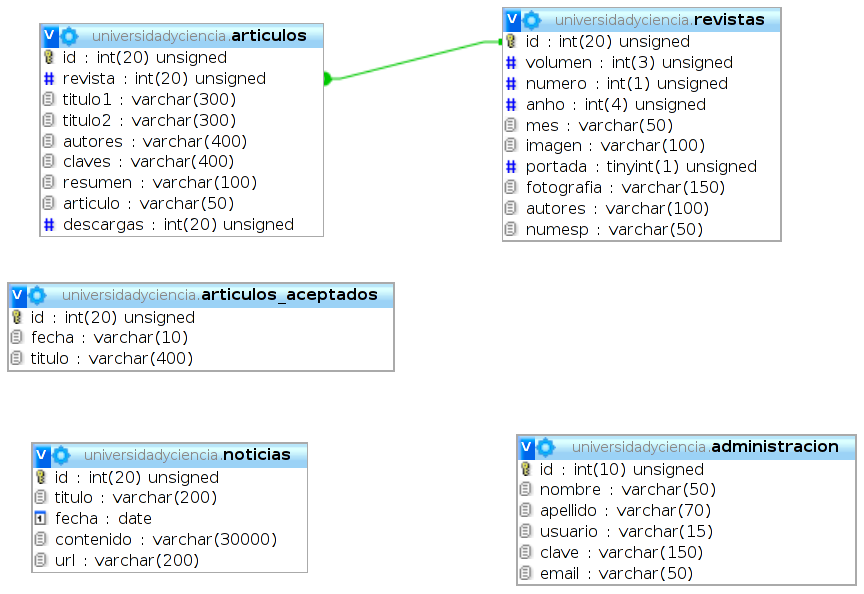 Codificación del sitio Webraíz/Permisos:		755Dependencia:	ningunaindex.php	Permisos:		644	Dependencia:	ninguna<?phpsession_start();date_default_timezone_set('America/Mexico_City');//base de datosinclude ('sistema/conexion.php');//encabezadoinclude('sistema/metas.php');//menuinclude('sistema/menu.php');//contenidoswitch($_GET['ID']) {      case 1:            include('sistema/php/mision.php');            break;      case 2:            include('sistema/php/vision.php');            break;      case 3:            include('sistema/php/valores.php');            break;      case 4:            include('sistema/php/objetivo.php');            break;      case 5:            include('sistema/php/googlemaps.php');            break;      case 6:            include('sistema/php/indices.php');            break;      //case 7:      //      include('sistema/php/seguimiento.php');      //      break;      case 8:            include('sistema/php/noticias.php');            break;      case 9:            include('sistema/php/toparticulos.php');            break;      case 10:            include('sistema/php/historia.php');            break;      case 11:            include('sistema/php/dir_consejo_editorial.php');            break;      //case 12:      //      include('sistema/php/dir_coordinadores.php');      //      break;      case 13:            include('sistema/php/dir_internacionales.php');            break;      case 14:            include('sistema/php/dir_consejo.php');            break;      case 15:            include('sistema/php/dir_institucional.php');            break;      case 16:            include('sistema/php/directorio_ci.php');            break;      case 17:            include('sistema/php/anteriores.php');            break;      case 18:            include('sistema/php/contacto.php');            break;      case 19:            include('sistema/php/normas_editoriales.php');            break;      case 20:            include('sistema/php/articulos_aceptados.php'); //articulos aceptados            break;      case 21:            include('sistema/php/normas_editoriales_i.php');            break;      case 22:            include('sistema/php/contenido.php');            break;      case 23:            include('sistema/php/resultado.php'); //si se usara            break;      case 24:            include('sistema/php/articulo.php');            break;      case 1000:            include('sistema/php/admin/login.php');            break;      default:            include('sistema/php/inicio.php');            break;}//pie de paginainclude('sistema/foot.php');mysql_close();?>visitas.txtPermisos:		777Dependencia:	ningunaDueño:		www-data100modificado.txtPermisos:		777Dependencia:	ningunaDueño:		www-data18-04-2011sistema/Permisos:		755Dependencia:	ningunaconexion.phpPermisos:		644Dependencia:	index.php, <?php$ip="127.0.0.1";$user="root";$pass="guillen";$link=mysql_connect($ip, $user, $pass);if (!$link) {    die('Sin conexion: ' . mysql_error());}$db_selected=mysql_select_db('universidadyciencia',$link);if (!$db_selected) {    die ('Sin base de datos: '.mysql_error());}?>foot.phpPermisos:		664Dependencia:	index.php<!-- divisor --><div class="divisor">    <div></div></div><!-- universidad y ciencia --><div>    <div id="margenInfo">        <div id="informacion">        <?php include ('sistema/datos/derechos.php'); ?>        </div>    </div></div><!-- pie de pagina --><div id="pie">    <?php include('sistema/datos/indicesfoot.php'); ?></div><div id="datos"><?php$archivo = "visitas.txt";$visitas = 0;$fp = fopen($archivo,"r");$visitas = fgets($fp);fclose($fp);if(!$_GET['ID']) {  ++$visitas;  $fp = fopen($archivo,"w+");  fwrite($fp, $visitas);  fclose($fp);}echo '<p style="margin: 0;"><span style="font-size: 14px; font-weight: bold;">'.$visitas.'</span> visitas desde Marzo 2011 &nbsp; ';unset($archivo,$fp,$visitas);//ultima actualizacion$archivo = "modificado.txt";$fp = fopen($archivo,"r");$modificado = fgets($fp);fclose($fp);echo '&nbsp; Última actualización: '.$modificado.'</p>';unset($archivo,$fp,$modificado);?></div></body></html>menu.phpPermisos:		644Dependencia:	index.php<!-- parte de arriba --><div id="bTop">    <div id="banner">        <object type="application/x-shockwave-flash" width="900" height="200"        data="sistema/imagenes/tema/flash/banner.swf">            <param name="movie" value="sistema/imagenes/tema/flash/banner.swf" />            <param name="bgcolor" value="#111111" />            <img src="sistema/imagenes/tema/flash/uyc_logo1.png" width="201" height="80" alt="Revista Universidad y Ciencia" />        </object>    </div>    <div id="opcionesHo">        <div>            <ul id="menu">                <li><a href="index.php" <?php if (!$_GET['ID']) echo 'id="opSelec"'; ?>>INICIO</a></li>                <li><a href="index.php?ID=10" <?php if ($_GET['ID']==10) echo 'id="opSelec"'; ?>>HISTORIA</a></li>                <li><a href="#" <?php if ($_GET['ID']==11 || $_GET['ID']==12 || $_GET['ID']==13 || $_GET['ID']==14 || $_GET['ID']==15 || $_GET['ID']==16) echo 'id="opSelec"'; ?>>DIRECTORIO</a>                    <ul>                        <li><a href="index.php?ID=11">Consejo Editorial</a></li>                        <li><a href="index.php?ID=13">Comité editorial internacional</a></li>                        <li><a href="index.php?ID=14">Consejo interno</a></li>                        <li><a href="index.php?ID=15">Directorio Institucional</a></li>                    </ul>                </li>                <li><a href="#" <?php if ($_GET['ID']==19 || $_GET['ID']==21 ) echo 'id="opSelec"'; ?>>NORMAS EDITORIALES</a>                    <ul>                        <li><a href="index.php?ID=19">Normas para autores (Español)</a></li>                        <li><a href="index.php?ID=21">Normas para autores (English)</a></li>                    </ul>                </li>                <li><a href="index.php?ID=17" <?php if ($_GET['ID']==17) echo 'id="opSelec"'; ?>>NÚMEROS ANTERIORES</a></li>                <li><a href="index.php?ID=18" <?php if ($_GET['ID']==18) echo 'id="opSelec"'; ?>>CONTACTO</a></li>            </ul>        </div>    </div></div><!-- divisor --><div class="divisor">    <div></div></div><!-- portada de la revista --><div id="contenedor">    <div id="margen">        <div id="contenido">            <div id="menuSecundario">                <ul id="menuSecun">                    <li><a href="index.php?ID=1" <?php if ($_GET['ID']==1) echo 'id="opSelecc"'; ?>>Misión</a></li>                    <li><a href="index.php?ID=2" <?php if ($_GET['ID']==2) echo 'id="opSelecc"'; ?>>Visión</a></li>                    <li><a href="index.php?ID=3" <?php if ($_GET['ID']==3) echo 'id="opSelecc"'; ?>>Valores</a></li>                    <li><a href="index.php?ID=4" <?php if ($_GET['ID']==4) echo 'id="opSelecc"'; ?>>Objetivo</a></li>                    <li><a href="index.php?ID=5" <?php if ($_GET['ID']==5) echo 'id="opSelecc"'; ?>>Dirección Institucional</a></li>                    <li><a href="index.php?ID=6" <?php if ($_GET['ID']==6) echo 'id="opSelecc"'; ?>>Índices & Abstracts</a></li>                    <!--<li><a href="index.php?ID=7" <?php if ($_GET['ID']==7) echo 'id="opSelecc"'; ?>>Seguimiento editorial para autores</a></li>-->                    <li><a href="index.php?ID=8" <?php if ($_GET['ID']==8) echo 'id="opSelecc"'; ?>>Noticias</a></li>                    <li><a href="index.php?ID=9" <?php if ($_GET['ID']==9) echo 'id="opSelecc"'; ?>>Articulos más descargados</a></li>                    <li><a href="index.php?ID=20" <?php if ($_GET['ID']==20) echo 'id="opSelecc"'; ?>>Articulos aceptados</a></li>                </ul>            </div>metas.phpPermisos:		644Dependencia:	index.php<!DOCTYPE html PUBLIC "-//W3C//DTD XHTML 1.0 Transitional//EN"    "http://www.w3.org/TR/xhtml1/DTD/xhtml1-transitional.dtd"><html xmlns="http://www.w3.org/1999/xhtml" xml:lang="en" lang="en"><head>  <title>Revista Universidad y Ciencia</title>  <!-- META Tags -->  <meta http-equiv="Content-Type" content="text/html; charset=ISO-8859-1" />  <meta name="author" content="esteban.guillen@gmail.com" />  <meta name="title" content="Reivista Universidad y Ciencia" />  <meta name="description" content="Revista Universidad y Ciencia es una publicacion de tipo cientifica y tecnologica enfocada en el sureste mexicano" />  <meta name="keywords" content="universidad y ciencia, universidad, publicacion cientifica, revista, magazine, ciencia, tecnologia, sureste mexicano, UJAT" />  <meta name="robots" content="index, follow" />  <meta name="googlebot" content="index, follow" />  <link rel="icon" type="image/png" href="sistema/imagenes/tema/iconos/ujat.png" />  <!-- Javascript -->  <script type="text/javascript" src="sistema/js/ini.js"></script>  <!-- CSS -->  <link rel="stylesheet" type="text/css" href="sistema/css/config.css" media="all" /></head><body>css/Permisos:		755Dependencia:	ningunaconfig.cssPermisos:		664Dependencia:	todos/*Hoja de estilo desarrollada por Esteban Guillen Diazemail: esteban.guillen@gmail.com*/body {  background: #e6ffda url(../imagenes/tema/fondo.png) repeat-x; color: #111; margin: 0; height: 100%;  font-size: 14px; font-family: Sans,Arial,'Trebuchet MS',Verdana;}a {  text-decoration: none; color: #333;}img {  border: none;}/* banner */#bTop {  background: url(../imagenes/tema/background_black.png) repeat-x}/*#banner {  margin: 0 auto; width: 880px; height: 110px;  padding: 25px 10px 0 10px; background: #111;}*/#banner {  margin: 0 auto; width: 900px; height: 200px;  padding: 1px 0 0 0; background: #111;}#bannerRevistas {  width: 625px; height: 110px; float: right; background: url(../imagenes/tema/banner.png) no-repeat;}#opcionesHo {  margin: 0 auto; width: 880px; padding: 10px 10px 0 10px; background: #fbfbfb;}#opcionesHo div {  height: 50px; background: url(../imagenes/tema/menu_fondo.png) repeat-x;}#menu, #menuSecun {  margin: 0; padding: 0; list-style-type: none;}#menu li {  float: left;}#menu a {  float: left; display: block; padding: 18px 25px 0 25px; height: 32px;}#menu a:hover, #menu a#opSelec {  background: #ccc url(../imagenes/tema/menu_flecha.png) top center no-repeat;}#menu li:hover {  background: #ccc url(../imagenes/tema/menu_flecha.png) top center no-repeat;}#menu li ul {  display: none;}#menu li:hover ul {  display: block; position: absolute; list-style-type: none; margin: 50px 0 0 0; padding: 5px 0; background: #ccc;}#menu li:hover ul li {  float: none;}#menu li:hover ul li:hover {  background: #aaa;}#menu li:hover ul li a {  display: block; height: auto; padding: 5px 30px 5px 10px; float: none;}#menu li:hover ul li a:hover {  background: #aaa;}/* divisores */.divisor {  width: 900px; margin: 0 auto; background: #216c00;}.divisor div {  margin: 0 auto; width: 880px; height: 10px; background: #94cf00;}/* contenido */#contenedor {  /*background: #fbfbfb;*/}#margen {  margin: 0 auto; width: 880px; padding: 0 10px; background: #ededed;}/*#contenido {  height: 450px; background: #f5f5f5;}*/#contenido {  background: #f5f5f5;}#menuSecundario{  float: left; width: 200px; position: absolute;  background: url(../imagenes/tema/menu2_fondo.png) repeat-y; color: #ddd;}#menuSecun a {  display: block; padding: 8px 3px 8px 10px; color: #ddd;}#menuSecun a:hover, #menuSecun a#opSelecc {  background: #999 url(../imagenes/tema/menu2_flecha.png) right center no-repeat; color: #f5f5f5;}#contenidoText, #contenidoTextPortada {   padding-left: 200px; width: 480px; overflow: auto; /* height: 450px; */ background: #f5f5f5 url(../imagenes/tema/bg_contenido.png) repeat-y;}#contenidoText {  width: 680px;}#contenidoText h1 {  margin: 5px 20px;}#contenidoText h2 {  margin: 5px 20px; font-size: 14px; font-weight: normal;}#contenidoText h3 {  margin: 5px 20px; font-size: 12px;}#contenidoText p {  text-align: justify; padding: 5px 20px;}#contenidoText ul {  list-style-type: square;}#contenidoText li a {  display: block; padding: 8px 2px;}#contenidoText li a:hover {  background: #ddd;}/* datos de la revista *//*#contenidoRevista {  float: left; margin: 20px 0 0 90px; width: 217px; height: 377px;  background: url('../imagenes/tema/uyc_book.png') no-repeat; z-index: 0;} */#contenidoRevista {  float: left; margin: 20px 0 50px 90px; width: 217px; height: 377px; z-index: 0;}#contenidoAviso {  width: 100px; height: 90px; padding: 26px 8px 0 8px; text-align: center; margin: 60px 0 0 285px; color: #fff;  background: url(../imagenes/tema/circulo_aviso.png) no-repeat; position: absolute; z-index: 1;}#contenidoAviso h2, h3, h4 {  font-size: 24px; font-weight: bold; margin: 0;}#contenidoAviso h3 {  font-size: 14px;}#contenidoAviso h4 {  font-size: 11px; font-weight: normal;}#contenidoBoton {  width: 126px; height: 29px; padding: 4px 0px 0 7px; margin: 270px 0 0 280px; color: #fff;  background: url(../imagenes/tema/boton_portada.png) no-repeat; position: absolute; z-index: 1;}#contenidoBoton:hover {  background: url(../imagenes/tema/boton_portada_over.png) no-repeat;}#contenidoBoton h5 {  font-size: 18px; font-weight: bold; color: #fff; margin: 0;}#contenidoRevistaPortada {  float: right; width: 190px; height: 430px; padding: 15px 5px 5px 5px; text-align: center;}#contenidoRevistaPortada img {  margin: 15px 0 10px 0;}#contenidoRevistaPortada p {  text-align: justify; font-size: 12px; margin: 0 5px 10px 5px;}#contenidoRevistaPortada p span {  font-weight: bold; font-size: 14px;}#buscador {  width: 184px; height: 29px; margin: 0 auto 20px auto; padding: 1px;  background: url(../imagenes/tema/buscar.png) no-repeat;}#buscador #campoTexto {  float: left; width: 141px; height: 16px; background: transparent;  padding: 6px 3px 0 3px; font-size: 12px; color: #444; border: none;}#buscador #botonBuscar {  float: left; width: 29px; height: 24px; border: none;  background: transparent; cursor: pointer;}/* articulos */h1#aTitulo1 {  font-size: 20px; text-align: justify;}h2#aTitulo2 {  font-size: 18px; text-align: justify;}h2#aAutores {  font-size: 14px; text-align: justify;}h2#aKeywords {  font-size: 12px; text-align: right;}/* informacion */#margenInfo {  margin: 0 auto; width: 880px; padding: 0 10px 10px 10px; background: #fbfbfb;}#informacion {  padding: 10px; background: #ddd; font-size: 12px;}#informacion p {  margin: 0; text-align: justify;}/* pie de pagina */#pie {  margin: 10px auto 20px auto; width: 900px; text-align: center;}#pie img {  border: none; margin: 0 5px;}#datos {  width: 880px; padding: 10px; margin: 10px auto;  font-size: 12px; text-align: center;}/* formulario */#fLogin {  width: 450px; padding: 10px; margin: 30px auto 0 auto;}#formularioLogin {  width: 350px; padding: 20px; margin: 10px auto;}#formularioLogin .celdaInput {  clear: both; padding: 5px 0;}#formularioLogin .celdaInput div {  width: 80px; height: 25px; padding: 3px 8px 0 0; float: left; text-align: right;}#formularioLogin .celdaInput input {  width: 200px; height: 19px; padding: 0 4px;}#formularioLogin .celdaBoton {  clear: both; text-align: center; padding: 8px 0 0 0;}#formularioLogin .celdaError {  clear: both; text-align: center; padding: 5px 0; margin: 20px 0 0 0; background: #FFFF33; font-size: 11px;}#formularioContacto {  width: 400px; padding: 20px; margin: 10px auto; border: 1px solid #aaa;}#formularioContacto .celdaInput {  clear: both; padding: 3px 0;}#formularioContacto .celdaInput div {  width: 100px; display: inline-block; padding: 3px 0; margin-right: 8px; float: left; text-align: right;}#formularioContacto .celdaBoton {  clear: both; text-align: right; padding: 3px 30px 3px 0;}#formularioContacto .celdaError {  clear: both; text-align: center; padding: 5px 0; margin: 20px 0 0 0; background: #FFFF33; font-size: 11px;}#formularioContacto input, #formularioContacto textarea {  padding: 3px 5px; width: 260px;}#formularioContacto textarea {  height: 150px;}textarea {  font-family: 'Trebuchet MS', Arial, Sans;}#formularioAdd {  width: 400px; padding: 20px; margin: 10px auto; /*border: 1px solid #aaa;*/}#formularioAdd2 {  width: 450px; padding: 20px; margin: 10px auto; /*border: 1px solid #aaa;*/}#formularioAdd .celdaInput {  clear: both; padding: 2px 0; margin: 0 0 15px 0;}#formularioAdd2 .celdaInput2 {  clear: both; padding: 2px 0; margin: 0 0 5px 0;}#formularioAdd2 .celdaInput3 {  clear: both; padding: 2px 0; margin: 0 0 15px 0;}#formularioAdd .celdaInput div {  width: 80px; height: 25px; padding-top: 3px; float: left;}#formularioAdd2 .celdaInput2 div, .celdaInput3 div {  width: 120px; height: 25px; padding-top: 3px; float: left;}#formularioAdd .celdaBoton {  clear: both; text-align: right; padding: 2px 0;}#formularioAdd2 .celdaBoton {  clear: both; text-align: right; padding: 2px 0;}#formularioAdd .celdaError {  clear: both; text-align: center; padding: 5px 0; margin: 5px 0 0 0; background: #FFFF33; font-size: 11px;}#formularioAdd2 .celdaError {  clear: both; text-align: center; padding: 5px 0; margin: 5px 0 0 0; background: #FFFF33; font-size: 11px;}ul#listaAdd {  list-style-type: decimal;}#listaAdd li {  margin: 5px 0;}#listaAdd li a {  display: inline; padding: 0;}#listaArt li {  margin: 10px 0; text-align: justify;}#listaArt li a {  padding: 2px 5px;}#listaArt li a img {  width: 28px; border: none; float: right;  margin: 0 0 1px 10px; }ul#listaNumeros {  list-style-type: none; margin: 0; padding: 0;}#listaNumeros li {  margin: 10px 20px; display: inline-block;}#listaNumeros li a:hover {  background: transparent;}#listaNumeros li img {  width: 100px;}#listaNumeros li .subtitulo {  font-size: 11px; display: inline-block;  width: 100px; text-align: center;}#listaArt li p.titulo {  padding: 0; margin: 0 50px 0 0;}#listaArt li p.autor {  padding: 0; margin: 0 50px 0 0; font-weight: bold;}/* adm */#admMenu {  clear: both;}#admMenu ul {  list-style-type: none; margin: 0; padding: 0; height: 40px;}#admMenu li {  float: left;}#admMenu li a {  padding: 5px 8px;}#admMenu a#select {  background: #333; color: #fff;}#english {  display: none;}div#del {  margin: 20px; padding: 5px; background: #CC0033; color: #FFFFFF; font-weight: bold; cursor: pointer;}img.portada {  width: 19px; height: 19px; vertical-align: top;}div.etiqueta {  float: left; position: absolute; padding: 3px 1px; width: 118px;   font-size: 11px; font-weight: bold;  margin-top: 190px; text-align: center;}ul li a span {  font-size: 11px; font-weight: bold;}/*directorio */#directorio {  padding: 10px 10px 30px 10px;}#directorio h1 {  margin: 10px 10px 30px 10px;}#directorio .informacion {  border: 1px solid #333; margin: 10px 40px;}#directorio .informacion p {  margin: 0;}#directorio .informacion .titulo {  padding: 5px 10px; font-weight: bold; background: #999; color: #FFF;}#directorio .informacion .nombre {  padding: 3px 10px 2px 20px; font-size: 18px}#directorio .informacion .email {  padding: 0 0 10px 20px; font-size: 12px;}#directorio .informacion .email a:hover {  text-decoration: underline;}#directorio .informacion .nombre span {  font-size: 11px; font-weight: bold;}#directorio .informacion .institucion {  padding: 1px 10px; font-size: 11px; text-align: right;}#directorio #logoujat {  background: url(../imagenes/ujat_negro2.png) no-repeat center;  width: 195px; height: 250px; margin: 10px auto 30px auto;}/*numeros anteriores*/#numAnteriores {  list-style-type: none; margin: 0; padding: 0;}#numAnteriores li {  display: inline-block; width: 200px; height: 60px; font-size: 28px;  vertical-align: middle; text-align: center; margin: 1px;}#numAnteriores li a {  padding: 5px 2px; color: #333;}#numAnteriores li a:hover {  background: #EEE; color: #111;}js/Permisos:		755Dependencia:	ningunaini.jsPermisos:		644Dependencia:	index.php,window.onload = function () {  if(document.getElementById('formularioContacto')) {    var myForm = document.uycContacto;    document.getElementById('contactoSubmit').onclick = function() {      if(!myForm.uycnombre.value) {        alert("Te hace falta el campo nombre");        myForm.uycnombre.focus();      } else if(!myForm.uycinstitucion.value) {        alert("Te hace falta el campo institucion");        myForm.uycinstitucion.focus();      } else if(!myForm.uycemail.value) {        alert("Te hace falta el campo email");        myForm.uycemail.focus();      } else if(!myForm.uycmensaje.value) {        alert("Te hace falta el campo mensaje");        myForm.uycmensaje.focus();      } else        myForm.submit();    }  }  if(document.getElementById('buscador')) {    var myForm = document.buscador;    document.getElementById('botonBuscar').onclick = function() {      if(myForm.b.value && (myForm.b.value.length > 2))        myForm.submit();    }  }}datos/Permisos:		755Dependencia:	ningunaderechos.phpPermisos:		755Dependencia:	ninguna<p>Universidad y Ciencia, revista cuatrimestral de agosto de 2010. Editor responsable: Juan Barajas Fernández. Número de Certificado de Reserva otorgado por Derechos de Autor: Pendiente<!--04-2001-020714170700-102-->. Número de Certificado de Licitud de Título 11842. Número de Certificado de Licitud de Contenido 8442. ISSN 0186-2979. Registro postal SEPOMEX PP27-0002. Domicilio de la publicación: Av. Universidad s/n, Zona de la Cultura, C.P. 86040. Tel. y fax (9933) 3 12 72 10 Villahermosa Tabasco, México. Imprenta: Gráficos Canóvas S.A. de C.V. Juan Álvarez 505, Col. Centro Villahermosa, Tabasco. Tel 01 99 33 12 89 60. Distribuidor: Dirección de Investigación y Posgrado de la Universidad Juárez Autónoma de Tabasco. Av. Universidad s/n, Zona de la Cultura, C.P. 86040. Tel. y fax (9933) 12 72 10. Villahermosa Tabasco, México.</p>dir_consejo.phpPermisos:		755Dependencia:	ninguna<h1>Consejo Interno</h1><div class="informacion">    <p class="nombre">Armando Gómez Vázquez - <span>DACA-UJAT</span></p>    <p class="nombre">Francisco F. Molina Enríquez Munguía - <span>DACBiol.-UJAT</span></p>    <p class="nombre">Guillermo Castañón Nájera - <span>DACBiol.-UJAT</span></p>    <p class="nombre">José Guadalupe Fabián Rivera Trejo - <span>DAIA-UJAT</span></p>    <p class="nombre">Laura Lorena Díaz Flores - <span>DAIA-UJAT</span></p>    <p class="nombre">Miguel Ángel Hernández Rivera - <span>DAIA-UJAT</span></p>    <p class="nombre">Manuel Acosta Alejandro - <span>DACBas.-UJAT</span></p>    <p class="nombre">Nancy Patricia Brito Manzano - <span>DACBiol.-UJAT</span></p>    <p class="nombre">Pedro García Álamilla - <span>DACBiol.-UJAT</span></p>    <p class="nombre">Rosa A. Florido - <span>DACBiol.-UJAT</span></p>    <p class="nombre">Wilfrido Miguel Contreras Sánchez - <span>DACBiol.-UJAT</span></p></div>dir_consejo_editorial.phpPermisos:		755Dependencia:	ninguna<h1>Consejo Editorial</h1><div class="informacion">    <p class="titulo">Editor en Jefe</p>    <p class="nombre">Juan Barajas Fernández</p>    <p class="email"><a href="mailto:ciencia.dip@ujat.mx">ciencia.dip@ujat.mx</a></p></div><div class="informacion">    <p class="titulo">Editores Asociados</p>    <p class="nombre">Maximiano A. Estrada Botello</p>    <!--<p class="email"><a href="mailto:maximiano.estrada@ujat.mx">maximiano.estrada@ujat.mx</a></p>-->    <p class="nombre">José Luis Martínez Sánchez</p>    <!--<p class="email"><a href="mailto:luis.martinez@ujat.mx">luis.martinez@ujat.mx</a></p>-->    <p class="nombre">Efraín de la Cruz Lázaro</p>    <!--<p class="email"><a href="mailto:efrain.lazaro@ujat.mx">efrain.lazaro@ujat.mx</a></p>--></div><div class="informacion">    <p class="titulo">Editor Fundador</p>    <p class="nombre">Andrés Reséndez Medina</p>   <!--<p class="email"><a href="mailto:andres.resendez@ujat.mx">andres.resendez@ujat.mx</a></p>--></div><div class="informacion">    <p class="titulo">Coordinador Editorial</p>    <p class="nombre">Misael Hernández Martínez</p>    <p class="email"><a href="mailto:ciencia.dip@ujat.mx">ciencia.dip@ujat.mx</a></p></div><div class="informacion">    <p class="titulo">Redacción Científica en Inglés</p>    <p class="nombre">Andrea Raz-Guzman</p>    <!--<p class="email"><a href="mailto:andrea.raz@ujat.mx">andrea.raz@ujat.mx</a></p>--></div><div class="informacion">    <p class="titulo">Formación de Originales</p>    <p class="nombre">Oscar Alberto Chávez Bosquez</p>    <!--<p class="email"><a href="mailto:oscar.chavez@ujat.mx">oscar.chavez@ujat.mx</a></p>--></div>dir_coordinadores.phpPermisos:		755Dependencia:	ninguna<h1>Coordinadores Editoriales</h1><div class="informacion">    <p class="titulo">Coordinador Editorial</p>    <p class="nombre">Misael Hernández Martínez</p></div><div class="informacion">    <p class="titulo">Redacción Científica en Inglés</p>    <p class="nombre">Andrea Raz-Guzman</p></div><div class="informacion">    <p class="titulo">Formación de Originales</p>    <p class="nombre">Oscar Alberto Chávez Bosquez</p></div>dir_institucional.phpPermisos:		755Dependencia:	ninguna<h1>Directorio Institucional</h1><div id="logoujat"></div><div class="informacion">    <p class="titulo">Rectora</p>    <p class="nombre">M.A. Candita Victoria Gil Jiménez</p></div><div class="informacion">    <p class="titulo">Secretaria de Servicios Académicos</p>    <p class="nombre">M.P.E.S. María Isabel Zapata Vásquez</p></div><div class="informacion">    <p class="titulo">Secretario de Servicios Administrativos</p>    <p class="nombre">DR. José Manuel Piña Gutiérrez</p></div><div class="informacion">    <p class="titulo">Director de Investigación y Posgrado</p>    <p class="nombre">M.C.V. Eliut Santamaría Mayo</p></div>dir_internacionales.phpPermisos:		755Dependencia:	ninguna<h1>Comité Editorial Internacional</h1><div class="informacion">    <p class="nombre">Alejandro Estrada Medina - <span>México</span></p>    <p class="nombre">Cristina Chávez Sánchez - <span>México</span></p>    <p class="nombre">David González Solís - <span>México</span></p>    <p class="nombre">David Palma López - <span>México</span></p>    <p class="nombre">Emma Wittig de Penna - <span>Chile</span></p>    <p class="nombre">Enrique Reyes - <span>Estados Unidos de América</span></p>    <p class="nombre">Evelia Rivera Arriaga - <span>México</span></p>    <p class="nombre">Everardo Barba Macías - <span>México</span></p>    <p class="nombre">Fabio Marcelo Montossi Porchile - <span>Uruguay</span></p>    <p class="nombre">Federico Páez Osuna - <span>México</span></p>    <p class="nombre">Francisco Javier Moyano - <span>España</span></p>    <p class="nombre">Glafiro Torres Hernández - <span>México</span></p>    <p class="nombre">Gonzalo Almendros Martín - <span>España</span></p>    <p class="nombre">Guadalupe de la Lanza Espino - <span>México</span></p>    <p class="nombre">Gustavo V. Barbosa-Cánovas - <span>Estados Unidos de América</span></p>    <p class="nombre">Ignacio Méndez Ramírez - <span>México</span></p>    <p class="nombre">José Luis Queme de León - <span>Guatemala</span></p>    <p class="nombre">Julia Fraga Verdugo - <span>México</span></p>    <p class="nombre">Krzysztof N. Waliszewski - <span>México</span></p>    <p class="nombre">Luis Fernando Aguirre - <span>Bolivia</span></p>    <p class="nombre">Marcos Callisto - <span>Brasil</span></p>    <p class="nombre">Maria Lucia Negreiros Franzoso - <span>Brasil</span></p>    <p class="nombre">Martín Acosta Cruz - <span>Cuba</span></p>    <p class="nombre">Mario Arturo Ortiz Pérez - <span>México</span></p>    <p class="nombre">Mariano Gutiérrez Rojas - <span>México</span></p>    <p class="nombre">Melida Gutiérrez - <span>Estados Unidos de América</span></p>    <p class="nombre">Oliver Komar - <span>Salvador</span></p>    <p class="nombre">Raúl Bautista Margulis - <span>México</span></p>    <p class="nombre">Susana Ochoa Gaona - <span>México</span></p>    <p class="nombre">Víctor Rico Gray - <span>México</span></p>    <p class="nombre">Víctor H. Rivera-Monroy - <span>Estados Unidos de América</span></p>    <p class="nombre">Violeta T. Pardio Sedas - <span>México</span></p>    <p class="nombre">Vladimir Kremsa - <span>República Checa</span></p>    <p class="nombre">Wolfgang Pittroff - <span>Estados Unidos de América</span></p></div>historia.phpPermisos:		755Dependencia:	ninguna<h1>Historia</h1><p>Lorem ipsum dolor sit amet, consectetur adipiscing elit. Suspendisse fermentum nibh a elit venenatis porta. Sed eros felis, pretium ac sodales eget, lacinia sodales nulla. Donec eget ipsum eget orci commodo vestibulum et nec tortor. Vivamus nec leo sapien. Nam urna sem, molestie eget faucibus et, viverra eget sem. Sed tincidunt posuere libero vel venenatis. Donec porta, magna sit amet fringilla scelerisque, erat risus vulputate justo, ac tempor massa justo nec ante. Phasellus ut tortor id nisi iaculis volutpat ac vitae velit. Morbi tempus ultrices quam. Praesent sagittis est in arcu tempor et tempus enim pulvinar. </p><p>Donec ligula sapien, malesuada a condimentum quis, tincidunt vitae augue. Phasellus varius sodales odio, id pharetra turpis consequat ac. Ut id lorem nec dolor ornare varius. Proin venenatis ultrices velit, sed posuere nisl rutrum at. Vestibulum dolor augue, egestas sed imperdiet et, posuere sed mi. Aliquam tempus tortor porttitor ligula imperdiet eget accumsan enim eleifend. Integer non est risus. Mauris facilisis, nulla non eleifend aliquam, metus sem faucibus arcu, nec porttitor nisi magna nec nunc. Cras feugiat augue non lorem consequat sit amet suscipit est bibendum. In hac habitasse platea dictumst. Ut sed luctus tellus. Curabitur vitae dictum risus.</p>indices.phpPermisos:		755Dependencia:	ninguna<h1>Índices y abstracts</h1><ul>    <li><a href="http://redalyc.uaemex.mx/redalyc/conacyt/index.jsp" target="_blank">    Índice de revistas mexicanas de investigación científica y tecnológica del CONACYT</a></li>    <li style="padding: 8px 3px;">    LIFE SCIENCE COLLECTION (LSC). Cambridge Scientific Abstracts / Silver Platter Information.</li>    <li style="padding: 8px 3px;">    Aquatic Science and fisheries-ASFA</li>    <li><a href="http://www.dgbiblio.unam.mx" target="_blank">    PERIÓDICA. Universidad Nacional Autónoma de México, UNAM, México D.F.</a></li>    <li><a href="http://www.latindex.unam.mx/" target="_blank">    Sistema Regional de Información en Línea para Revistas Cientificas de America Latina y el Caribe, España y Portugal LATINDEX.</a></li>    <li><a href="#">    Índice Internacional “Actualidad Iberoamericana” ISSN: 0717-3636.</a></li>    <li><a href="http://cit.chile.8m.com" target="_blank">    Centro de información tecnológica- CII; la Serrana, Chile.</a></li>    <li><a href="http://www.redalyc.com" target="_blank">    Red de revistas Científicas de América Latina y el Caribe, España y Portugal. Red ALyC.</a></li>    <li><a href="http://www.in4mex.com.mx" target="_blank">    Hemeroteca y Biblioteca en línea IN4Ciencia</a></li>    <li><a href="http://www.al-dia.cl" target="_blank">    Al Día Índice de Revistas Especializadas de la Universidad de Chile.</a></li>    <li><a href="http://www.galeiberoamerica.com" target="_blank">    Thomson Gale - Iberoamerica http://www.gale.com</a></li>    <li><a href="http://www.tecnociencia.es/e-revistas/" target="_blank">    Portal E-revistas de TECNOCIENCIA, portal electrónico de revistas del Centro Superior de Investigación Científica (CSIC) de España</a></li>    <li><a href="http://scielo.unam.mx">    Scientific Electronic Library (SCIELO) - México</a></li>    <li><a href="http://dialnet.unirioja.es/" target="_blank">    Dialnet- Portal de difusión de la producción científica hispana Universidad de la Rioja, España.</a></li>    <li><a href="http://search.ebscohost.com" target="_blank">    EBSCO - Fuente Académica.</a></li></ul>indicesfoot.phpPermisos:		755Dependencia:	ninguna<a href="http://redalyc.uaemex.mx/redalyc/conacyt/index.jsp" target="_blank">    <img src="sistema/imagenes/otras_webs/conacyt.png" alt="CONACYT" /></a>    <a href="http://www.dgbiblio.unam.mx" target="_blank">    <img src="sistema/imagenes/otras_webs/dgbiblio_unam.png" alt="Redalyc" /></a>    <a href="http://redalyc.uaemex.mx/redalyc/conacyt/index.jsp" target="_blank">    <img src="sistema/imagenes/otras_webs/redalyc.png" alt="Redalyc" /></a>    <a href="http://scielo.unam.mx" target="_blank">    <img src="sistema/imagenes/otras_webs/scielo_mexico.png" alt="Scielo Mexico" /></a>    <a href="http://www.in4mex.com.mx" target="_blank">    <img src="sistema/imagenes/otras_webs/in4mex.png" alt="IN4MEX" /></a>    <a href="http://www.gale-la.com/galeiberoweb/boletines/boletin2_20060831.html" target="_blank">    <img src="sistema/imagenes/otras_webs/thomson_gale_ibero.png" alt="GALE" /></a>    <a href="http://www.tecnociencia.es/e-revistas/" target="_blank">    <img src="sistema/imagenes/otras_webs/e-revistas.png" alt="e-revistas" /></a>    <a href="http://dialnet.unirioja.es/" target="_blank">    <img src="sistema/imagenes/otras_webs/dialnet.png" alt="Dialnet" /></a>    <a href="http://search.ebscohost.com" target="_blank">    <img src="sistema/imagenes/otras_webs/ebsco.png" alt="EBSCO" /></a>    <a href="http://www.latindex.unam.mx" target="_blank">    <img src="sistema/imagenes/otras_webs/latindex.png" alt="Latindex UNAM" /></a>mision.phpPermisos:		755Dependencia:	ninguna<h1>Misi&oacute;n</h1><p>Lorem ipsum dolor sit amet, consectetur adipiscing elit. Suspendisse fermentum nibh a elit venenatis porta. Sed eros felis, pretium ac sodales eget, lacinia sodales nulla. Donec eget ipsum eget orci commodo vestibulum et nec tortor. Vivamus nec leo sapien. Nam urna sem, molestie eget faucibus et, viverra eget sem. Sed tincidunt posuere libero vel venenatis. Donec porta, magna sit amet fringilla scelerisque, erat risus vulputate justo, ac tempor massa justo nec ante. Phasellus ut tortor id nisi iaculis volutpat ac vitae velit. Morbi tempus ultrices quam. Praesent sagittis est in arcu tempor et tempus enim pulvinar. </p><p>Donec ligula sapien, malesuada a condimentum quis, tincidunt vitae augue. Phasellus varius sodales odio, id pharetra turpis consequat ac. Ut id lorem nec dolor ornare varius. Proin venenatis ultrices velit, sed posuere nisl rutrum at. Vestibulum dolor augue, egestas sed imperdiet et, posuere sed mi. Aliquam tempus tortor porttitor ligula imperdiet eget accumsan enim eleifend. Integer non est risus. Mauris facilisis, nulla non eleifend aliquam, metus sem faucibus arcu, nec porttitor nisi magna nec nunc. Cras feugiat augue non lorem consequat sit amet suscipit est bibendum. In hac habitasse platea dictumst. Ut sed luctus tellus. Curabitur vitae dictum risus.</p>norm_ed.phpPermisos:		755Dependencia:	ninguna<h1>Normas editoriales</h1><h2 style="margin: 5px 5px 5px 20px;">Guia para autores</h2><p style="padding-top: 30px;"><iframe frameborder="0" height="500" width="100%" name="normas editoriales" src="sistema/documentos/NormasEditoriales.pdf"></iframe></p>norm_ed_i.phpPermisos:		755Dependencia:	ninguna<h1>Normas editoriales</h1><h2 style="margin: 5px 5px 5px 20px;">Guide for Authors</h2><p style="padding-top: 30px;"><iframe frameborder="0" height="500" width="100%" name="normas editoriales" src="sistema/documentos/NormasInternacionales.pdf"></iframe></p>objetivo.phpPermisos:		755Dependencia:	ninguna<h1>Objetivo</h1><p>Lorem ipsum dolor sit amet, consectetur adipiscing elit. Suspendisse fermentum nibh a elit venenatis porta. Sed eros felis, pretium ac sodales eget, lacinia sodales nulla. Donec eget ipsum eget orci commodo vestibulum et nec tortor. Vivamus nec leo sapien. Nam urna sem, molestie eget faucibus et, viverra eget sem. Sed tincidunt posuere libero vel venenatis. Donec porta, magna sit amet fringilla scelerisque, erat risus vulputate justo, ac tempor massa justo nec ante. Phasellus ut tortor id nisi iaculis volutpat ac vitae velit. Morbi tempus ultrices quam. Praesent sagittis est in arcu tempor et tempus enim pulvinar. </p><p>Donec ligula sapien, malesuada a condimentum quis, tincidunt vitae augue. Phasellus varius sodales odio, id pharetra turpis consequat ac. Ut id lorem nec dolor ornare varius. Proin venenatis ultrices velit, sed posuere nisl rutrum at. Vestibulum dolor augue, egestas sed imperdiet et, posuere sed mi. Aliquam tempus tortor porttitor ligula imperdiet eget accumsan enim eleifend. Integer non est risus. Mauris facilisis, nulla non eleifend aliquam, metus sem faucibus arcu, nec porttitor nisi magna nec nunc. Cras feugiat augue non lorem consequat sit amet suscipit est bibendum. In hac habitasse platea dictumst. Ut sed luctus tellus. Curabitur vitae dictum risus.</p>seguimiento.phpPermisos:		755Dependencia:	ninguna<h1>Seguimiento editorial para autores</h1><p>Lorem ipsum dolor sit amet, consectetur adipiscing elit. Suspendisse fermentum nibh a elit venenatis porta. Sed eros felis, pretium ac sodales eget, lacinia sodales nulla. Donec eget ipsum eget orci commodo vestibulum et nec tortor. Vivamus nec leo sapien. Nam urna sem, molestie eget faucibus et, viverra eget sem. Sed tincidunt posuere libero vel venenatis. Donec porta, magna sit amet fringilla scelerisque, erat risus vulputate justo, ac tempor massa justo nec ante. Phasellus ut tortor id nisi iaculis volutpat ac vitae velit. Morbi tempus ultrices quam. Praesent sagittis est in arcu tempor et tempus enim pulvinar. </p><p>Donec ligula sapien, malesuada a condimentum quis, tincidunt vitae augue. Phasellus varius sodales odio, id pharetra turpis consequat ac. Ut id lorem nec dolor ornare varius. Proin venenatis ultrices velit, sed posuere nisl rutrum at. Vestibulum dolor augue, egestas sed imperdiet et, posuere sed mi. Aliquam tempus tortor porttitor ligula imperdiet eget accumsan enim eleifend. Integer non est risus. Mauris facilisis, nulla non eleifend aliquam, metus sem faucibus arcu, nec porttitor nisi magna nec nunc. Cras feugiat augue non lorem consequat sit amet suscipit est bibendum. In hac habitasse platea dictumst. Ut sed luctus tellus. Curabitur vitae dictum risus.</p>valores.phpPermisos:		755Dependencia:	ninguna<h1>Valores</h1><p>Lorem ipsum dolor sit amet, consectetur adipiscing elit. Suspendisse fermentum nibh a elit venenatis porta. Sed eros felis, pretium ac sodales eget, lacinia sodales nulla. Donec eget ipsum eget orci commodo vestibulum et nec tortor. Vivamus nec leo sapien. Nam urna sem, molestie eget faucibus et, viverra eget sem. Sed tincidunt posuere libero vel venenatis. Donec porta, magna sit amet fringilla scelerisque, erat risus vulputate justo, ac tempor massa justo nec ante. Phasellus ut tortor id nisi iaculis volutpat ac vitae velit. Morbi tempus ultrices quam. Praesent sagittis est in arcu tempor et tempus enim pulvinar. </p><p>Donec ligula sapien, malesuada a condimentum quis, tincidunt vitae augue. Phasellus varius sodales odio, id pharetra turpis consequat ac. Ut id lorem nec dolor ornare varius. Proin venenatis ultrices velit, sed posuere nisl rutrum at. Vestibulum dolor augue, egestas sed imperdiet et, posuere sed mi. Aliquam tempus tortor porttitor ligula imperdiet eget accumsan enim eleifend. Integer non est risus. Mauris facilisis, nulla non eleifend aliquam, metus sem faucibus arcu, nec porttitor nisi magna nec nunc. Cras feugiat augue non lorem consequat sit amet suscipit est bibendum. In hac habitasse platea dictumst. Ut sed luctus tellus. Curabitur vitae dictum risus.</p>vision.phpPermisos:		755Dependencia:	ninguna<h1>Visi&oacute;n</h1><p>Lorem ipsum dolor sit amet, consectetur adipiscing elit. Suspendisse fermentum nibh a elit venenatis porta. Sed eros felis, pretium ac sodales eget, lacinia sodales nulla. Donec eget ipsum eget orci commodo vestibulum et nec tortor. Vivamus nec leo sapien. Nam urna sem, molestie eget faucibus et, viverra eget sem. Sed tincidunt posuere libero vel venenatis. Donec porta, magna sit amet fringilla scelerisque, erat risus vulputate justo, ac tempor massa justo nec ante. Phasellus ut tortor id nisi iaculis volutpat ac vitae velit. Morbi tempus ultrices quam. Praesent sagittis est in arcu tempor et tempus enim pulvinar. </p><p>Donec ligula sapien, malesuada a condimentum quis, tincidunt vitae augue. Phasellus varius sodales odio, id pharetra turpis consequat ac. Ut id lorem nec dolor ornare varius. Proin venenatis ultrices velit, sed posuere nisl rutrum at. Vestibulum dolor augue, egestas sed imperdiet et, posuere sed mi. Aliquam tempus tortor porttitor ligula imperdiet eget accumsan enim eleifend. Integer non est risus. Mauris facilisis, nulla non eleifend aliquam, metus sem faucibus arcu, nec porttitor nisi magna nec nunc. Cras feugiat augue non lorem consequat sit amet suscipit est bibendum. In hac habitasse platea dictumst. Ut sed luctus tellus. Curabitur vitae dictum risus.</p>php/Permisos:		755Dependencia:	ningunaanteriores.phpPermisos:		644Dependencia:	ninguna            <div id="contenidoText">                <div style="padding: 10px;">                    <h1>Números anteriores</h1>                    <?php                    if($_GET['g']) {                      //mostrar revistas de ese año                      $g=$_GET['g'];                      echo '<ul id="listaNumeros">';                      $q=mysql_query("SELECT * FROM revistas WHERE anho LIKE $g ORDER BY volumen DESC, numero DESC");                      if (mysql_num_rows($q))                          while ($d=mysql_fetch_array($q)) {                                echo '<li title="Volumen '.$d['volumen'].', N&uacute;mero '.$d['numero'].'. '.$d['mes'].' '.$d['anho'].'" style="padding-bottom: 25px;"><a href="index.php?ID=22&n='.$d['id'].'">';                                echo '<img src="sistema/documentos/volumenes/portadas/'.$d['imagen'].'" alt="Portada" /></a>';                                echo '<div class="subtitulo">Volumen '.$d['volumen'].' N&uacute;mero '.$d['numero'].' '.$d['mes'].' '.$d['anho'].'</div></li>';                          }                      else                          echo '<li>No hay revistas agregadas a&uacute;n.</li>';                      echo '</ul>';                      if (mysql_num_rows($q)<5)                          echo '<div style="height: 150px;"></div>';                      mysql_free_result($q);                    } else {                      //mostras la lista completa de revistas por año                      $q=mysql_query("SELECT * FROM revistas ORDER BY anho DESC");                      echo '<ul id="numAnteriores">';                      if(mysql_num_rows($q)) {                        $i=0;                        while($a=mysql_fetch_array($q)) {                            if($a['numesp']) {                              echo '<li><a href="index.php?ID=22&n='.$a['id'].'">Especial '.$a['numesp'].'</a></li>';                            } else {                              if($c!=$a['anho']) {                                echo '<li><a href="index.php?ID=17&g='.$a['anho'].'">'.$a['anho'].'</a></li>';                                $i++;                              }                              $c=$a['anho'];                            }                        }                      }                      echo '</ul>';                      if ($i<6)                        echo '<div style="height: 150px;"></div>';                      mysql_free_result($q);                    }                    ?>                </div>            </div>        </div>    </div></div>articulo.phpPermisos:		644Dependencia:	ninguna<?phpif ($_GET['art']) {    $id=$_GET['art'];    $q=mysql_query("SELECT * FROM articulos WHERE id LIKE $id");    if(mysql_num_rows($q)) {        $a=mysql_fetch_array($q);        $er=1;        $i=$a['revista'];        $ii=$a['id'];        $titulo1=$a['titulo1'];        $titulo2=$a['titulo2'];        $autores=$a['autores'];        $claves=$a['claves'];        $articulo=$a['articulo'];        $descargas=$a['descargas'];    } else        $e=2;    mysql_free_result($q);} else  $er=2;unset($q,$a);$q=mysql_query("SELECT * FROM revistas WHERE id LIKE $i");$a=mysql_fetch_array($q);$resumen=$a['volumen'].'-'.$a['numero'].'-'.$a['anho'].'/'.$articulo;?>            <div id="contenidoText">                <!-- articulo en espanhol -->                <div style="padding: 10px;" id="spanish">                    <h1 id="aTitulo1"><?php echo $titulo1; ?></h1>                    <h2 id="aTitulo2"><?php echo $titulo2; ?></h2>                    <h2 id="aAutores"><b><?php echo $autores; ?></b></h2>                    <h2 id="aKeywords"><i><?php echo $claves; ?></i></h2>                    <?php                    if($articulo!=0) {                      echo '<p><iframe frameborder="0" name="resumen" width="100%" height="500" src="sistema/documentos/volumenes/'.$resumen.'"></iframe></p>';                      echo '<p><a href="sistema/php/pdf.php?i='.$i.'&a='.$ii.'" target="_blank">Descargar en PDF para una lectura completa</a></p>';                      $descargas++;                      mysql_query("UPDATE articulos SET descargas=$descargas WHERE id LIKE $id");                    } else {                      echo '<p style="height: 300px; font-size: 18px;">En proceso de digitalizaci&oacute;n. <br />'.                      'Para obtener este art&iacute;culo favor de dirigirse a: ciencia.dip@ujat.mx</p>';                    }                    ?>                    <!--<div style="text-align: right; padding-right: 20px;"><a href="index.php?ID=22&n=<?php echo $i;?>">Volver a la tabla de contenido</a></div>-->                </div>            </div>        </div>    </div></div>articulos_aceptados.phpPermisos:		644Dependencia:	ninguna            <div id="contenidoText">                <div style="padding: 10px;">                    <h1>Articulos aceptados</h1>                    <ul id="listaArt">                        <?php                        $q=mysql_query("SELECT * FROM articulos_aceptados ORDER BY fecha DESC LIMIT 16");                        if (mysql_num_rows($q)) {                            while ($a=mysql_fetch_array($q)) {                              echo '<li>'. $a['titulo'] .'</li>';                            }                        } else                            echo 'No hay articulos en la lista a&uacute;n';                        //mysql_free_result($q);                        if(mysql_num_rows($q)<8 || mysql_num_rows($q)==0) {                          echo '<div style="width: 100%; height: 250px;"></div>';                        }                        mysql_free_result($q);                        ?>                    </ul>                </div>            </div>        </div>    </div></div>contacto.phpPermisos:		644Dependencia:	ninguna<div id="contenidoText">                <div style="padding: 10px;">                    <h1>Contacto</h1>                    <form name="uycContacto" method="post" action="sistema/php/mail.php">                    <div id="formularioContacto">                        <div class="celdaInput">                            <div>Nombre</div>                            <input type="text" name="uycnombre" maxleght="50" title="nombre de la persona que escribe" />                        </div>                        <div class="celdaInput">                            <div>Institución</div>                            <input type="text" name="uycinstitucion" maxleght="80" title="nombre de la persona que escribe" />                        </div>                        <div class="celdaInput">                            <div>Email</div>                            <input type="text" name="uycemail" maxleght="80" title="correo electrónico para contactar en caso de respuesta" />                        </div>                        <div class="celdaInput">                            <div>Mensaje</div>                            <textarea name="uycmensaje"></textarea>                        </div>                        <div class="celdaBoton">                            <input type="button" value="Enviar mensaje" id="contactoSubmit" />                        </div>                    <?php                    if ($_GET['e'] == 2)                        echo '<div class="celdaError">Mensaje enviado correctamente.</div>';                    ?>                    </div>                    </form>                    <div style="height: 150px;"></div>                </div>            </div>        </div>    </div></div>contenido.phpPermisos:		644Dependencia:	ninguna            <div id="contenidoText">                <div style="padding: 10px;">                    <h1>Revista Universidad y Ciencia</h1><?phpif ($_GET['n']!='') {  //mostrar contenidos de numero anterior  $n=$_GET['n'];  $q=mysql_query("SELECT * FROM revistas WHERE id LIKE $n");  if(mysql_num_rows($q))    $a=mysql_fetch_array($q);  else    $n=0;                    if($a['numesp'])                      echo '<h2>Número Especial '.$a['numesp'].'</h2>';                    else                      echo '<h2>Volumen '.$a['volumen'].' Número '.$a['numero'].'. '.$a['mes'].' '.$a['anho'].'</h2>';                    echo '<div style="margin: 20px; font-weight: bold;">';                    echo '<img src="sistema/documentos/volumenes/portadas/'.$a['imagen'].'"                    alt="Portada" width="80" align="absmiddle" style="margin-right: 20px;" />';                    echo 'Artículos</div>';                    echo '<ol id="listaArt">';                    mysql_free_result($q);                    $q=mysql_query("SELECT * FROM articulos WHERE revista LIKE $n ORDER BY id ASC, titulo1 ASC");                    if(mysql_num_rows($q))                        while($a=mysql_fetch_array($q)) {                          //if($a['articulo']) {                            echo '<li><a href="index.php?ID=24&art='.$a['id'].'" style="background: transparent;"><img src="sistema/imagenes/tema/Acrobat.png" alt="Descargar enformato PDF" title="Descargar en formato PDF" /></a>';                            echo '<p class="titulo">'.$a['titulo1'].'</p><p class="autor">'.$a['autores'].'</p></li>';                          //} //else                            //echo '<li><p class="titulo">'.$a['titulo1'].'</p><p class="autor">'.$a['autores'].'</p></li>';                        }                    else                        echo 'No hay elementos visibles en este momento.';                    if (mysql_num_rows($q)<5)                        echo '<div style="height: 300px;"></div>';                    mysql_free_result($q);                    ?>                    </ol><?php} else if ($_POST['b']!='') {  //mostrar resultados de la busqueda  $n=$_POST['b'];  echo '<h2>Resultados de la busqueda</h2>';  //articulos  $q=mysql_query("SELECT * FROM articulos WHERE titulo1 LIKE '%$n%' ORDER BY revista");  $articulos=mysql_num_rows($q);  if($articulos) {    echo '<h3>Articulos</h3>';    echo '<ol id="listaArt">';    while($a=mysql_fetch_array($q)) {      echo '<li><a href="index.php?ID=24&art='.$a['id'].'" style="background: transparent;"><img src="sistema/imagenes/tema/Acrobat.png" alt="Descargar enformato PDF" title="Descargar en formato PDF" /></a>';      echo '<p class="titulo">'.$a['titulo1'].'</p><p class="autor">'.$a['autores'].'</p></li>';    }    echo '</ol>';  }  unset($q);  //autores  $q=mysql_query("SELECT * FROM articulos WHERE autores LIKE '%$n%' ORDER BY revista");  $autores=mysql_num_rows($q);  if($autores) {    echo '<h3>Autores</h3>';    echo '<ol id="listaArt">';    while($a=mysql_fetch_array($q)) {      echo '<li><a href="index.php?ID=24&art='.$a['id'].'" style="background: transparent;"><img src="sistema/imagenes/tema/Acrobat.png" alt="Descargar enformato PDF" title="Descargar en formato PDF" /></a>';      echo '<p class="titulo">'.$a['titulo1'].'</p><p class="autor">'.$a['autores'].'</p></li>';    }    echo '</ol>';  }  unset($q);  if(($articulos+$autores)<5) {    echo '<div style="height: 250px;"></div>';  }} else {  //mostrar el numero de la portada  $q=mysql_query("SELECT * FROM revistas WHERE portada LIKE 1");  if (mysql_num_rows($q)) {    $a=mysql_fetch_array($q);    $n=$a['id'];  } else    $n=0;?>                    <h2>Volumen <?php echo $a['volumen']; ?>, Número <?php echo $a['numero']; ?>. <?php echo $a['mes'].' '.$a['anho']; ?></h2>                    <div style="margin: 20px; font-weight: bold;">                    <?php                    echo '<img src="sistema/documentos/volumenes/portadas/'.$a['imagen'].'" alt="Portada" width="80" align="absmiddle" style="margin-right: 20px;" />';                    ?>                    Tabla de contenido</div>                    <ol id="listaArt">                    <?php                    mysql_free_result($q);                    $q=mysql_query("SELECT * FROM articulos WHERE revista LIKE $n ORDER BY id ASC, titulo1 ASC");                    if(mysql_num_rows($q))                        while($a=mysql_fetch_array($q)) {                          echo '<li><a href="index.php?ID=24&art='.$a['id'].'" style="background: transparent;"><img src="sistema/imagenes/tema/Acrobat.png" alt="Descargar enformato PDF" title="Descargar en formato PDF" /></a>';                          echo '<p class="titulo">'.$a['titulo1'].'</p><p class="autor">'.$a['autores'].'</p></li>';                        }                    else                        echo 'No hay elementos visibles en este momento.';                    if (mysql_num_rows($q)<5)                        echo '<div style="height: 300px;"></div>';                    mysql_free_result($q);                    ?>                    </ol><?php}?>                </div>            </div>        </div>    </div></div>dir_consejo.phpPermisos:		644Dependencia:	ninguna            <div id="contenidoText">                <div id="directorio">                <?php                    include('sistema/datos/dir_consejo.php');                ?>                </div>            </div>        </div>    </div></div>dir_consejo_editorial.phpPermisos:		644Dependencia:	ninguna            <div id="contenidoText">                <div id="directorio">                <?php                    include('sistema/datos/dir_consejo_editorial.php');                ?>                </div>            </div>        </div>    </div></div>dir_coordinadores.phpPermisos:		644Dependencia:	ninguna            <div id="contenidoText">                <div id="directorio">                <?php                    include('sistema/datos/dir_coordinadores.php');                ?>                </div>            </div>        </div>    </div></div>dir_institucional.phpPermisos:		644Dependencia:	ninguna            <div id="contenidoText">                <div id="directorio">                <?php                    include('sistema/datos/dir_institucional.php');                ?>                </div>            </div>        </div>    </div></div>dir_internacionales.phpPermisos:		644Dependencia:	ninguna            <div id="contenidoText">                <div id="directorio">                <?php                    include('sistema/datos/dir_internacionales.php');                ?>                </div>            </div>        </div>    </div></div>googlemaps.phpPermisos:		644Dependencia:	ninguna            <div id="contenidoText">                <div style="padding: 10px;">                    <h1>Dirección Institucional</h1>                    <iframe width="100%" height="350" frameborder="0" scrolling="no" marginheight="0" marginwidth="0"                    src="http://maps.google.com/maps?f=q&amp;source=s_q&amp;hl=es&amp;geocode=&amp;q=Universidad+Ju%C3%A1rez+Aut%C3%B3noma+de+Tabasco,+Villahermosa,+M%C3%A9xico&amp;sll=37.0625,-95.677068&amp;sspn=37.819897,86.572266&amp;ie=UTF8&amp;hq=Universidad+Ju%C3%A1rez+Aut%C3%B3noma+de+Tabasco&amp;hnear=Universidad+Ju%C3%A1rez+Aut%C3%B3noma+de+Tabasco,+86000+Villahermosa,+Tabasco,+M%C3%A9xico&amp;t=h&amp;ll=18.001999,-92.922192&amp;spn=0.02857,0.036478&amp;z=14&amp;output=embed">                    </iframe><br />                    <small><a href="http://maps.google.com/maps?f=q&amp;source=embed&amp;hl=es&amp;geocode=&amp;q=Universidad+Ju%C3%A1rez+Aut%C3%B3noma+de+Tabasco,+Villahermosa,+M%C3%A9xico&amp;sll=37.0625,-95.677068&amp;sspn=37.819897,86.572266&amp;ie=UTF8&amp;hq=Universidad+Ju%C3%A1rez+Aut%C3%B3noma+de+Tabasco&amp;hnear=Universidad+Ju%C3%A1rez+Aut%C3%B3noma+de+Tabasco,+86000+Villahermosa,+Tabasco,+M%C3%A9xico&amp;t=h&amp;ll=18.001999,-92.922192&amp;spn=0.02857,0.036478&amp;z=14" target="_blank" style="text-align:left">Ver mapa más grande</a></small>                </div>            </div>        </div>    </div></div>historia.phpPermisos:		644Dependencia:	ninguna            <div id="contenidoText">                <div style="padding: 10px;">                <?php                include('sistema/datos/historia.php');                ?>                </div>            </div>        </div>    </div></div>indices.phpPermisos:		644Dependencia:	ninguna            <div id="contenidoText">                <div style="padding: 10px;">                <?php                    include('sistema/datos/indices.php');                ?>                </div>            </div>        </div>    </div></div>inicio.phpPermisos:		644Dependencia:	ninguna<?php//pagina de inicio$data=mysql_query("SELECT * FROM revistas WHERE portada LIKE 1");if (mysql_num_rows($data)) {  $array=mysql_fetch_array($data);  $img=$array['imagen'];} else  $img='default.png';?>            <div id="contenidoRevistaPortada">                <br />                <div id="buscador">                    <form name="buscador" method="POST" action="index.php?ID=22">                        <input type="text" name="b" title="buscar articulos por titulo o autor" id="campoTexto" />                        <input type="button" title="Buscar" id="botonBuscar" />                    </form>                </div>                <p><span>Portada</span>                <hr width="90%" />                </p>                <p><span>Fotografía:</span> <?php echo $array['fotografia']; ?></p>                <p><span>Autores:</span> <?php echo $array['autores']; ?></p>            </div>            <div id="contenidoTextPortada">                <p style="padding: 0 15px">                <marquee width="100%" direction="left" scrolldelay="95" onmouseover="stop();" onmouseout="start();">                Universidad y Ciencia ISSN: 0186-2979 es una revista                que forma parte del Índice de Revistas Mexicanas de Investigación Científica y Tecnológica del CONACYT</marquee></p>                <div style="padding: 10px;">                    <a href="index.php?ID=22">                        <img src="sistema/documentos/volumenes/portadas/<?php echo $img; ?>" alt="ver los articulos de este número" title="ver los articulos de este número" id="contenidoRevista" />                    </a>                    <div id="contenidoAviso">                        <h2>Vol. <?php echo $array['volumen']; ?></h2>                        <h3>Número <?php echo $array['numero']; ?></h3>                        <h4><?php echo $array['mes'].' <br /> '.$array['anho']; ?></h4>                    </div>                </div>            </div>        </div>    </div>mail.phpPermisos:		644Dependencia:	ninguna<?php//enviar email$n=$_POST['uycnombre'];$i=$_POST['uycinstitucion'];$e=$_POST['uycemail'];$m=$_POST['uycmensaje'];//datos para email$uyc="ciencia.dip@ujat.mx";$titulo='UyC: '.$n.' de '.$i.' email: '.$e;$cabeceras='From: '.$e."\r\n".'Reply-To: '.$e."\r\n";  mail($uyc, $titulo, $m, $cabeceras);  header('Location: ../../index.php?ID=18&e=2');?>mision.phpPermisos:		644Dependencia:	ninguna            <div id="contenidoText">                <div style="padding: 10px;">                <?php                include('sistema/datos/mision.php');                ?>                </div>            </div>        </div>    </div></div>normas_editoriales.phpPermisos:		644Dependencia:	ninguna            <div id="contenidoText">                <div style="padding: 10px;">                <?php                    include('sistema/datos/norm_ed.php');                ?>                </div>            </div>        </div>    </div></div>normas_editoriales_i.phpPermisos:		644Dependencia:	ninguna            <div id="contenidoText">                <div style="padding: 10px;">                <?php                    include('sistema/datos/norm_ed_i.php');                ?>                </div>            </div>        </div>    </div></div>noticias.phpPermisos:		644Dependencia:	ninguna            <div id="contenidoText">                <div style="padding: 10px;">                <?php                if ($_GET['i']) {                    $i=$_GET['i'];                    $q=mysql_query("SELECT * FROM noticias WHERE id LIKE $i");                    if (mysql_num_rows($q)) {                        $a=mysql_fetch_array($q);                        echo '<h1 style="font-size: 20px;">'.$a['titulo'].'</h1>';                        echo '<h2 style="font-size: 12px; text-align: right;"><i>Agregada: '.$a['fecha'].'</i></h2>';                        echo '<p>'.$a['contenido'].'</p>';                        echo '<div style="text-align: right; padding-right: 20px;"><a href="'.$a['url'].'" target="_blank">'.$a['url'].'</a></div>';                        $l=strlen($a['contenido']);                        if ($l < 450)                            echo '<div style="height: 350px;"></div>';                    } else                        echo '<div style="height: 350px;">No se encuentra la pagina que buscas</div>';                } else {                    $q=mysql_query("SELECT * FROM noticias ORDER BY fecha DESC");                    echo '<h1>Noticias</h1> <ul>';                    if (mysql_num_rows($q))                        while ($a=mysql_fetch_array($q)) {                            echo '<li><a href="index.php?ID=8&i='.$a['id'].'">'.$a['titulo'].' <span>('.$a['fecha'].')</span></a></li>';                        }                    else                        echo '<li>No hay noticias agregadas a&uacute;n.</li>';                    if (mysql_num_rows($q)<5)                        echo '<div style="height: 350px;"></div>';                    mysql_free_result($q);                    echo '</ul>';                }                ?>                </div>            </div>        </div>    </div></div>objetivo.phpPermisos:		644Dependencia:	ninguna            <div id="contenidoText">                <div style="padding: 10px;">                <?php                include('sistema/datos/objetivo.php');                ?>                </div>            </div>        </div>    </div></div>pdf.phpPermisos:		644Dependencia:	ninguna<?phpinclude('../conexion.php');if($_GET['i']!='' || $_GET['a']!='') {    $i=$_GET['i']; //la revista    $ii=$_GET['a'];    $q=mysql_query("SELECT * FROM articulos WHERE id LIKE $ii");    if(mysql_num_rows($q)) {        $a=mysql_fetch_array($q);        $pdf=$a['articulo'];        $d=$a['descargas'];        mysql_free_result($q);        $q=mysql_query("SELECT * FROM revistas WHERE id LIKE $i");        if(mysql_num_rows($q)) {            $a=mysql_fetch_array($q);            $f=$a['volumen'].'-'.$a['numero'].'-'.$a['anho'].'/'.$pdf;        }        $d++;        mysql_free_result($q);        mysql_query("UPDATE articulos SET descargas='$d' WHERE id LIKE $ii");  //actualizar campo        header("Location: ../documentos/volumenes/".$f);        mysql_close();    } else        header("Location: ../../index.php");} else    header("Location: ../../index.php");?>resultado.phpPermisos:		644Dependencia:	ninguna            <div id="contenidoText">                <div style="padding: 10px;">                <?php                if ($_GET['i']) {                  //mostrar articulo                  $id=$_GET['i'];                  $data=mysql_query("SELECT * FROM articulos WHERE id LIKE $id");                  $a=mysql_fetch_array($data);                ?>                <!-- codigo html -->                <h1><?php echo $a['titulo']; ?></h1>                <h2><?php echo $a['autores']; ?></h2>                <h3><?php echo $a['claves']; ?></h3>                <p><?php echo $a['resumen']; ?></p>                <a href="sistema/documentos/articulos/<?php echo $a['pdf']; ?>">descargar en PDF</a>                <!-- codigo html -->                <?php                } else {                  //mostrar resultados                  $p=$_POST['clave'];                  if($p) {                    $data=mysql_query("SELECT * FROM articulos WHERE clave LIKE '%$p%' ORDER BY revista ASC"); //verificar el orden                    $num=mysql_num_rows($data);                  } else                    $num=0;                ?>                <h1>Resultado de la busqueda</h1>                    <h2>Criterio de busqueda: <?php echo $p; ?></h2>                    <ul>                    <?php                    if($num){                      while($array=mysql_fetch_array($data)){                        echo '<li><a href="index.php?ID=23&i='.$array['id'].'">'.$array['titulo'].'</a></li>';                      }                    } else                      echo '<li>No se encontrarón artículos concordantes</li>';                    ?>                        <!--<li><a href="#">Lorem ipsum dolor sit amet, consectetur adipiscing elit..</a></li>-->                    </ul>                <?php                }                ?>                </div>            </div>        </div>    </div></div>seguimiento.phpPermisos:		644Dependencia:	ninguna            <div id="contenidoText">                <div style="padding: 10px;">                <?php                    include('sistema/datos/seguimiento.php');                ?>                </div>            </div>        </div>    </div></div>toparticulos.phpPermisos:		644Dependencia:	ninguna<?phpif ($_GET['art']) {//mostrar el articulo    $id=$_GET['art'];    $q=mysql_query("SELECT * FROM articulos WHERE id LIKE $id");    if(mysql_num_rows($q)) {        $a=mysql_fetch_array($q);        $er=1;        $i=$a['revista'];        $ii=$a['id'];        $titulo1=$a['titulo1'];        $titulo2=$a['titulo2'];        $autores=$a['autores'];        $claves=$a['claves'];        $articulo=$a['articulo'];    }?>            <div id="contenidoText">                <!-- articulo en espanhol -->                <div style="padding: 10px;" id="spanish">                    <!-- articulo en espanhol -->                    <div style="padding: 10px;" id="spanish">                        <h1 style="font-size: 20px; text-align: justify;"><?php echo $titulo1; ?></h1>                        <h2 style="font-size: 18px; text-align: justify;"><?php echo $titulo2; ?></h2>                        <h2 style="font-size: 14px; text-align: justify;" title="Autores"><b><?php echo $autores; ?></b></h2>                        <h2 style="font-size: 12px; text-align: right;" title="Keywords"><i><?php echo $claves; ?></i></h2>                        <?php                        if($articulo!=0) {                          echo '<p><iframe frameborder="0" name="resumen" width="100%" height="500" src="sistema/documentos/volumenes/'.$resumen.'"></iframe></p>';                          echo '<p><a href="sistema/php/pdf.php?i='.$i.'&a='.$ii.'" target="_blank">Descargar en PDF para una lectura completa</a></p>';                        } else {                          echo '<p style="height: 300px; font-size: 18px;">En proceso de digitalización</p>';                        }                        ?>                    </div>                </div><?php    mysql_free_result($q);} else {//mostrar la lista?>            <div id="contenidoText">                <div style="padding: 10px;">                    <h1>Articulos más descargados</h1>                    <ol id="listaArt">                        <?php                        $q=mysql_query("SELECT * FROM articulos ORDER BY descargas DESC LIMIT 10");                        if (mysql_num_rows($q)) {                            while ($a=mysql_fetch_array($q)) {                                echo '<li title="Este art&iacute;culo ha sido descargado: '.$a['descargas'].' veces"><a href="index.php?ID=24&art='.$a['id'].'">'.$a['titulo1'].'</a></li>';                            }                        } else                            echo '<li>No hay articulos en la lista aun.</li>';                        mysql_free_result($q);                        ?>                    </ol>                </div>            </div><?php}?>        </div>    </div></div>valores.phpPermisos:		644Dependencia:	ninguna            <div id="contenidoText">                <div style="padding: 10px;">                <?php                include('sistema/datos/valores.php');                ?>                </div>            </div>        </div>    </div></div>vision.phpPermisos:		644Dependencia:	ninguna            <div id="contenidoText">                <div style="padding: 10px;">                <?php                include('sistema/datos/vision.php');                ?>                </div>            </div>        </div>    </div></div>admin/Permisos:		755Dependencia:	ningunaactualizacion.phpPermisos:		644Dependencia:	ninguna<?php//ultima actualizacion$archivo = "modificado.txt";$modificado=date('d-m-Y');$fp= fopen($archivo,"w+");fwrite($fp, $modificado);fclose($fp);unset($fp,$modificado,$archivo);?>articulos.phpPermisos:		644Dependencia:	ninguna<?phpinclude('menu.php');echo '<div>';//seleccion de revistaif (!$_GET['r']) {    //mostrar la lista de revistas    $q=mysql_query("SELECT * FROM revistas ORDER BY volumen DESC, numero DESC");    $nr=mysql_num_rows($q);    if($nr<=5)        echo '<div><ul>';    else        echo '<div><ul>';    if (mysql_num_rows($q))        while ($aa=mysql_fetch_array($q)) {          if($aa['numesp']) {            echo '<li><a href="index.php?ID=1000&p=3&r='.$aa['id'].'">N&uacute;mero Especial '.$aa['numesp'].'</a></li>';          } else {            echo '<li><a href="index.php?ID=1000&p=3&r='.$aa['id'].'">Volumen '.$aa['volumen'].', N&uacute;mero '.$aa['numero'].'. '.$aa['mes'].' '.$aa['anho'].'</a></li>';          }        }    echo '</ul></div>';    mysql_free_result($q);} else {    $id=$_GET['r'];    //obtencion del directorio    $q=mysql_query("SELECT * FROM revistas WHERE id LIKE $id");    $a=mysql_fetch_array($q);    $dir='sistema/documentos/volumenes/'.$a['volumen'].'-'.$a['numero'].'-'.$a['anho'].'/';    mysql_free_result($q);    unset($q,$a);    //escribir en la BD    if($_POST['guardar']=='Guardar')      if($_POST['titulo1']!='' && $_POST['autores']!='') {          //correcto          $titulo1=$_POST['titulo1'];          if($_POST['titulo2']!='')            $titulo2=$_POST['titulo2'];          else            $titulo2='';          if($_POST['claves']!='')            $claves=$_POST['claves'];          else            $claves='';          $autores=$_POST['autores'];          $q=mysql_query("SELECT * FROM articulos WHERE titulo1 LIKE '$titulo1'");          if(mysql_num_rows($q)) {            $e=1;          } else {            if($_FILES["articulo"]["type"] == 'application/pdf') {              if ($_FILES["articulo"]["error"] > 0) {                //mensaje de error                echo "Error: " . $_FILES["articulo"]["error"] . "<br />";                $art=0;              } else {                //colocar el articulo en la carpeta                move_uploaded_file($_FILES["articulo"]["tmp_name"], $dir . $_FILES["articulo"]["name"]);                //escribir en la BD                $art=$_FILES["articulo"]["name"];              }            } else {              $art=0;            }            mysql_query("INSERT INTO articulos (revista,titulo1,titulo2,autores,claves,resumen,articulo) VALUES ($id,'$titulo1','$titulo2','$autores','$claves','0','$art')");            include('sistema/php/admin/actualizacion.php');            $e=2;          }        } else            $e=1;    //eliminar articulo    if ($_GET['a']!='' && $_GET['r']!='') {        $i=$_GET['r'];        $q=mysql_query("SELECT * FROM revistas WHERE id LIKE $i");        $a=mysql_fetch_array($q);        $d='sistema/documentos/volumenes/'.$a['volumen'].'-'.$a['numero'].'-'.$a['anho'].'/';        unset($i,$q,$a);        $i=$_GET['a'];        $q=mysql_query("SELECT * FROM articulos WHERE id LIKE $i");        $a=mysql_fetch_array($q);        $articulo=$a['articulo'];        unlink($d.$articulo);        mysql_query("DELETE FROM articulos WHERE id LIKE $i");        include('sistema/php/admin/actualizacion.php');        mysql_free_result($q);        $msj=1;    }    //mostrar modificar articulo    if($_GET['mod']) {      $mod=$_GET['mod'];      $q=mysql_query("SELECT * FROM articulos WHERE id LIKE $mod");      if(mysql_num_rows($q)) {        $aa=mysql_fetch_array($q);      }    }    //realizar la modificacion    if($_POST['guardar']=='Actualizar') {      $mod=$_POST['articuloid'];      //actualizar el articulo en PDF      if($_FILES["articulo"]["type"] == 'application/pdf') {        if ($_FILES["articulo"]["error"] > 0) {          echo "Error: " . $_FILES["articulo"]["error"] . "<br />";          $art=0;        } else {          //colocar el articulo en la carpeta          move_uploaded_file($_FILES["articulo"]["tmp_name"], $dir . $_FILES["articulo"]["name"]);          //escribir en la BD          $art=$_FILES["articulo"]["name"];          mysql_query("UPDATE articulos SET articulo='$art' WHERE id LIKE $mod");        }      }      //actualizar las palabras clave      if($_POST['claves']!='') {        $cl=$_POST['claves'];        mysql_query("UPDATE articulos SET claves='$cl' WHERE id LIKE $mod");      }      include('sistema/php/admin/actualizacion.php');      $e=3;    }    //mostrar el formulario de agregar articulos    if($_GET['r']) {      $rr=$_GET['r'];      $qr=mysql_query("SELECT * FROM revistas WHERE id LIKE $rr");      $ar=mysql_fetch_array($qr);    }    echo '<div style="margin-bottom: 40px;"> <fieldset>';    if($ar['numesp'])      echo '<legend>Numero Especial '.$ar['numesp'].'</legend>';    else      echo '<legend>Volumen '.$ar['volumen'].' Numero '.$ar['numero'].'. '.$ar['mes'].' del '.$ar['anho'].'</legend>';?>        <form name="io_articulos" method="post" action="index.php?ID=1000&p=3&r=<?php echo $_GET['r']; ?>" enctype="multipart/form-data">            <?php            if($mod)                  echo '<input type="hidden" name="articuloid" value="'.$mod.'" />';            ?>            <div id="formularioAdd2">                <div class="celdaInput2">                    <div>Titulo 1</div>                    <input type="text" name="titulo1" value="<?php echo $aa['titulo1'].'"'; if($mod) echo ' readonly="readonly"'; ?> maxlenght="250" style="width: 250px;"  />                </div>                <div class="celdaInput2">                    <div>Titulo 2</div>                    <input type="text" name="titulo2" value="<?php echo $aa['titulo2'].'"'; if($mod) echo ' readonly="readonly"'; ?> maxlenght="250" style="width: 250px;"  />                </div>                <div class="celdaInput2">                    <div>Claves</div>                    <input type="text" name="claves" value="<?php echo $aa['claves'].'"';?> maxlenght="400" style="width: 250px;" />                </div>                <div class="celdaInput2">                    <div>Autores</div>                    <input type="text" name="autores" value="<?php echo $aa['autores'].'"'; if($mod) echo ' readonly="readonly"'; ?> maxlenght="400" style="width: 250px;" />                </div>                <!--<div class="celdaInput3">                    <div>Resumen</div>-->                    <?php//                    if($mod) {//                      if(!$aa['resumen'])//                        echo '<input type="file" name="resumen" />';//                      else//                        echo 'Ya tiene un archivo asignado';//                    } else {//                      echo '<input type="file" name="resumen" />';//                    }                    ?>                <!--</div>-->                <div class="celdaInput2">                    <div>Articulo completo</div>                    <?php                    if($mod) {                      if(!$aa['articulo']) {                        echo '<input type="file" name="articulo" />';                      } else {                        echo 'Ya tiene un archivo asignado';                        echo '<input type="file" name="articulo" />';                      }                    } else {                      echo '<input type="file" name="articulo" />';                    }                    ?>                </div>                <div class="celdaBoton">                <?php                if($mod)                  echo '<input type="submit" name="guardar" value="Actualizar" />';                else                  echo '<input type="submit" name="guardar" value="Guardar" />';                ?>                </div>                <?php                if ($e==1)                    echo '<div class="celdaError">Todos los campos deben ser completados.</div>';                if ($e==2)                    echo '<div class="celdaError">Art&iacute;culo agregado correctamente.</div>';                if ($e==3)                    echo '<div class="celdaError">Art&iacute;culo actualizado correctamente.</div>';                ?>            </div>        </form>        </fieldset>        </div><?php}if ($_GET['r']) {    //mostrar la lista de los articulos ya agregados    if ($msj==1) {        echo '<div id="del" onClick="ocultar();" title="hacer click sobre el recuadro para ocultar">Art&iacute;culo eliminado correctamente</div>';        echo '<script type="text/javascript">var ocultar = function() { document.getElementById("del").style.display = "none"; }</script>';    }?>    <fieldset>        <legend>Lista de art&iacute;culos agregados</legend>    <div>        <ul id="listaAdd">        <?php        $art=mysql_query("SELECT * FROM articulos WHERE revista LIKE $id ORDER BY id ASC, titulo1 ASC");        while($a=mysql_fetch_array($art)) {            echo '<li style="margin: 25px 0;"><span style="display: inline-block; width: 65px; vertical-align: top;">[<a href="index.php?ID=1000&p=3&r='.$_GET['r'].'&a='.$a['id'].'">Eliminar</a>]</span>';            echo ' <div style="display: inline-block; width: 500px; vertical-align: top;"><a href="index.php?ID=1000&p=3&r='.$_GET['r'].'&mod='.$a['id'].'">'.$a['titulo1'].'</a></div></li>';        }        ?>        </ul>    </div>    </fieldset><?php}echo '</div>';?>articulos_aceptados.phpPermisos:		644Dependencia:	ninguna<?phpinclude('menu.php');//agrega un articulo a la listaif($_POST[boton] == 'Almacenar')  if($_POST['titulo']) {    $titulo=$_POST['titulo'];    $fecha=$_POST['fecha'];    $q=mysql_query("SELECT * FROM articulos_aceptados WHERE titulo LIKE '$titulo'");    if(mysql_num_rows($q)) {      $e=1;    } else {      mysql_query("INSERT INTO articulos_aceptados (fecha,titulo) VALUES ('$fecha','$titulo')");      include('sistema/php/admin/actualizacion.php');      $e=2;    }  } else {    $e=3;  }//elimina un articulo de la listaif($_GET['n']) {  $id=$_GET['n'];  mysql_query("DELETE FROM articulos_aceptados WHERE id LIKE $id");  include('sistema/php/admin/actualizacion.php');  $msj=1;}?><div>    <div style="padding: 0 0 15px 0;">    <fieldset> <legend> Agregar un articulo aceptado </legend>    <form name="io_articulos" method="post" action="index.php?ID=1000&p=4">      <input type="hidden" name="fecha" value="<?php echo date('Y-m-d'); ?>" />        <div id="formularioAdd2">            <div class="celdaInput2">                <div>Titulo</div>                <input type="text" name="titulo" maxlength="300" size="53" />            </div>            <div class="celdaBoton">                <input type="submit" name="boton" value="Almacenar" />            </div>            <?php            if ($e==1)                echo '<div class="celdaError">El art&iacute;culo ya se encuentra</div>';            if ($e==2)                echo '<div class="celdaError">Art&iacute;culo agregado correctamente.</div>';            if ($e==3)                echo '<div class="celdaError">Todos los campos deben ser completados.</div>';            ?>        </div>    </form>    </fieldset>    </div><!-- lista de elemento agregados -->    <?php    $q=mysql_query("SELECT * FROM articulos_aceptados ORDER BY fecha DESC");    if ($msj==1) {        echo '<div id="del" onClick="ocultar();" title="hacer click sobre el recuadro para ocultar">Art&iacute;culo eliminado correctamente</div>';        echo '<script type="text/javascript">var ocultar = function() { document.getElementById("del").style.display = "none"; }</script>';    }    ?>    <fieldset>        <legend>Lista de art&iacute;culos aceptados</legend>    <div>        <ul id="listaAdd">        <?php        if (mysql_num_rows($q))            while($a=mysql_fetch_array($q)) {                echo '<li style="padding: 4px 0;"><span style="display: inline-block;">[<a href="index.php?ID=1000&p=4&n='.$a['id'].'">Eliminar</a>] ['.$a['fecha'].']</span> ';                echo '<div style="margin-right: 100px; display: inline;">'.$a['titulo'].'</div></li>';            }        else            echo 'No hay art&iacute;culos agregados';        ?>        </ul>    </div>    </fieldset>    <?php        if(mysql_num_rows($q)==0 || mysql_num_rows($q)<3) {           echo '<div style="width: 100%; height: 100px;"></div>';        }        mysql_free_result($q);    ?></div>desconectar.phpPermisos:		644Dependencia:	ninguna<?phpsession_start();//desconectarunset($_SESSION[id]);unset($_SESSION[nombre]);unset($_SESSION[usuario]);header('Location: ../../../index.php');?>formularioLogin.phpPermisos:		644Dependencia:	ninguna<div style="height: 500px;">    <h1>Iniciar sesi&oacute;n</h1>    <fieldset id="fLogin">        <legend> Ingresa tus datos al sistema </legend>    <form name="uyclogin" method="post" action="sistema/php/admin/identificar.php">        <div id="formularioLogin">            <div class="celdaInput">                <div>Usuario</div>                <input type="text" name="uycusuario" maxlength="15" title="nombre de usuario" />            </div>            <div class="celdaInput">                <div>Clave</div>                <input type="password" name="uycclave" title="clave de usuario" />            </div>            <div class="celdaBoton">                <input type="submit" name="ingresar" value="continuar" />            </div>            <?php            if ($_GET['e'] == 1)                echo '<div class="celdaError">No debes dejar campos vacios.</div>';            if ($_GET['e'] == 2)                echo '<div class="celdaError">Usuario o clave incorrectos.</div>';            ?>        </div>    </form>    </fieldset></div>identificar.phpPermisos:		644Dependencia:	ninguna<?phpsession_start();include ('../../conexion.php');//identificar$u=$_POST['uycusuario'];$c=$_POST['uycclave'];if ($u && $c) {//contenido$data=mysql_query("SELECT * FROM administracion WHERE usuario LIKE '$u' AND clave LIKE '$c'");    if (mysql_num_rows($data)) {      //si existe el usuario      $a=mysql_fetch_array($data);      $_SESSION[id]=$a['id'];      $_SESSION[nombre]=$a['nombre'];      $_SESSION[usuario]=$a['usuario'];      header("Location: ../../../index.php?ID=1000&p=1");    } else {      //no existe el usuario      header("Location: ../../../index.php?ID=1000&e=2");    }} else {//vacioheader("Location: ../../../index.php?ID=1000&e=1");}?>login.phpPermisos:		644Dependencia:	ninguna<div id="contenidoText">                <div style="padding: 10px;"><?phpif($_SESSION['id']=='') {  include('formularioLogin.php');} else {  switch($_GET['p']) {    case 1:          include('noticias.php');          break;    case 2:          include('revistas.php');          break;    case 3:          include('articulos.php');          break;    case 4:          include('articulos_aceptados.php');          break;    default:          include('formularioLogin.php');          break;  }}?>                </div>            </div>        </div>    </div></div>menu.phpPermisos:		644Dependencia:	ninguna<div id="admMenu">    <ul>        <li><a href="index.php?ID=1000&p=1" <?php if($_GET['p']==1) echo 'id="select"'; ?>>noticias</a></li>        <li><a href="index.php?ID=1000&p=2" <?php if($_GET['p']==2) echo 'id="select"'; ?>>revistas</a></li>        <li><a href="index.php?ID=1000&p=3" <?php if($_GET['p']==3) echo 'id="select"'; ?>>articulos</a></li>        <li><a href="index.php?ID=1000&p=4" <?php if($_GET['p']==4) echo 'id="select"'; ?>>articulos aceptados</a></li>        <li><a href="sistema/php/admin/desconectar.php">desconectar</a></li>    </ul></div>noticias.phpPermisos:		644Dependencia:	ninguna<?phpinclude('menu.php');if ($_POST['boton']=='Guardar')    if ($_POST['titulo']!='' || $_POST['contenido']!='') {        $t=$_POST['titulo'];        $c=$_POST['contenido'];        $u=$_POST['url'];        $f=$_POST['fecha'];        $h=date('H:i:s');        $q=mysql_query("SELECT * FROM noticias WHERE titulo LIKE '$t' AND contenido LIKE '$c'");        if (!mysql_num_rows($q)) {            mysql_query("INSERT INTO noticias (titulo,fecha,contenido,url) VALUES ('$t','$f','$c','$u')");            include('sistema/php/admin/actualizacion.php');        }        mysql_free_result($q);        $e=2;    } else        $e=1;//eliminar noticiaif ($_GET['n']!='') {    $i=$_GET['n'];    $q=mysql_query("SELECT * FROM noticias WHERE id LIKE $i");    if (mysql_num_rows($q)) {        mysql_query("DELETE FROM noticias WHERE id LIKE $i");        include('sistema/php/admin/actualizacion.php');        mysql_free_result($q);        $msj=1;    }}?><div>    <div style="padding: 0 0 15px 0;">    <fieldset> <legend> Agregar noticias </legend>    <form name="io_revistas" method="post" action="index.php?ID=1000&p=1">      <input type="hidden" name="fecha" value="<?php echo date('Y-m-d'); ?>" />        <div id="formularioAdd2">            <div class="celdaInput2">                <div>Titulo</div>                <input type="text" name="titulo" value="" maxlength="150" style="width: 320px;" />            </div>            <div class="celdaInput3">                <div>Contenido</div>                <textarea name="contenido" style="width: 320px; height: 180px;"></textarea>            </div>            <div class="celdaInput2">                <div>URL</div>                <input type="text" name="url" value="" maxlength="150" style="width: 320px;" />            </div>            <div class="celdaBoton">                <input type="submit" name="boton" value="Guardar" />            </div>            <?php            if ($e==1)                echo '<div class="celdaError">Todos los campos deben ser completados.</div>';            if ($e==2)                echo '<div class="celdaError">Noticia agregada correctamente.</div>';            ?>        </div>    </form>    </fieldset>    </div>    <!-- lista de elemento agregados -->    <?php    $data=mysql_query("SELECT * FROM noticias ORDER BY fecha DESC");    if ($msj==1) {        echo '<div id="del" onClick="ocultar();" title="hacer click sobre el recuadro para ocultar">Noticia eliminada correctamente</div>';        echo '<script type="text/javascript">var ocultar = function() { document.getElementById("del").style.display = "none"; }</script>';    }    ?>    <fieldset>        <legend>Lista de noticias</legend>    <div>        <ul id="listaAdd">        <?php        if (mysql_num_rows($data))            while($a=mysql_fetch_array($data)) {                echo '<li style="padding: 4px 0;"><span style="display: inline-block;">[<a href="index.php?ID=1000&p=1&n='.$a['id'].'">Eliminar</a>]</span> ';                echo '<div style="margin-right: 100px; display: inline;">'.$a['titulo'].'</div></li>';            }        else            echo 'No hay noticias agregadas';        mysql_free_result($data);        ?>        </ul>    </div>    </fieldset></div>revistas.phpPermisos:		644Dependencia:	ninguna<?phpinclude('menu.php');if ($_POST[boton]=='Guardar') {    if (($_POST[numesp]=='') && ($_POST[volumen]=='' || $_POST[numero]=='' || $_POST[mes]=='' || $_POST[anho]=='')) {        //faltan campos por rellenar        $e=1;    } else {        //proceder a insertar la informacion        $vol=$_POST[volumen];        $num=$_POST[numero];        $mes=$_POST[mes];        $anho=$_POST[anho];        $por=$_POST[portada];        $foto=$_POST[fotografia];        $aut=$_POST[autor];        $numesp=$_POST[numesp];        if($_POST[numesp]=='') {          //numero normal          //verificar duplicidad          $q=mysql_query("SELECT * FROM revistas WHERE volumen LIKE $vol AND numero LIKE $num AND anho LIKE $anho");          if (!mysql_num_rows($q)) {              $dir=$vol.'-'.$num.'-'.$anho;              if (($_FILES["imagen"]["type"] == "image/jpeg" || $_FILES["imagen"]["type"] == "image/jpg" || $_FILES["imagen"]["type"] == "image/png") && ($_FILES["imagen"]["size"] < 200000)) {                  if ($_FILES["imagen"]["error"] > 0) {                      //mensaje de error y colocar imagen por defecto                      echo "Error: " . $_FILES["imagen"]["error"] . "<br />";                      $img='default.png';                  } else {                      //subir imagen                      if ($_FILES["imagen"]["type"] == "image/jpeg" || $_FILES["imagen"]["type"] == "image/jpg")                          $type='jpg';                      if ($_FILES["imagen"]["type"] == "image/png")                          $type='png';                      $_FILES["imagen"]["name"]=$dir.'.'.$type;                      move_uploaded_file($_FILES["imagen"]["tmp_name"], "sistema/documentos/volumenes/portadas/" . $_FILES["imagen"]["name"]);                      //escribir en la base de datos                      $img=$_FILES["imagen"]["name"];                        mysql_query("INSERT INTO revistas (volumen,numero,anho,mes,imagen,portada,fotografia,autores) VALUES ($vol,$num,$anho,'$mes','$img',$por,'$foto','$aut')");                      include('sistema/php/admin/actualizacion.php');                      mkdir("sistema/documentos/volumenes/".$dir, 0777);                      $e=2;                  }              } else {                  //colocar imagen por defecto                  $img='default.png';                  //actualizar en la base de datos                    mysql_query("INSERT INTO revistas (volumen,numero,anho,mes,imagen,portada,fotografia,autores) VALUES ($vol,$num,$anho,'$mes','$img',$por,'$foto','$aut')");                  include('sistema/php/admin/actualizacion.php');                  mkdir("sistema/documentos/volumenes/".$dir, 0777);                  $e=2;              }          }          //verificar duplicidad        } else {          //numero especial          //verificar duplicidad          $q=mysql_query("SELECT * FROM revistas WHERE numesp LIKE '$numesp'");          if (!mysql_num_rows($q)) {              $dir='num_esp'.$numesp;              if (($_FILES["imagen"]["type"] == "image/jpeg" || $_FILES["imagen"]["type"] == "image/jpg" || $_FILES["imagen"]["type"] == "image/png") && ($_FILES["imagen"]["size"] < 200000)) {                  if ($_FILES["imagen"]["error"] > 0) {                      //mensaje de error y colocar imagen por defecto                      echo "Error: " . $_FILES["imagen"]["error"] . "<br />";                      $img='default.png';                  } else {                      //subir imagen                      if ($_FILES["imagen"]["type"] == "image/jpeg" || $_FILES["imagen"]["type"] == "image/jpg")                          $type='jpg';                      if ($_FILES["imagen"]["type"] == "image/png")                          $type='png';                      $_FILES["imagen"]["name"]=$dir.'.'.$type;                      move_uploaded_file($_FILES["imagen"]["tmp_name"], "sistema/documentos/volumenes/portadas/" . $_FILES["imagen"]["name"]);                      //escribir en la base de datos                      $img=$_FILES["imagen"]["name"];                        mysql_query("INSERT INTO revistas (imagen,portada,fotografia,autores,numesp) VALUES ('$img',$por,'$foto','$aut','$numesp')");                      include('sistema/php/admin/actualizacion.php');                      mkdir("sistema/documentos/volumenes/".$dir, 0777);                      $e=2;                  }              } else {                  //colocar imagen por defecto                  $img='default.png';                  //actualizar en la base de datos                    mysql_query("INSERT INTO revistas (imagen,portada,fotografia,autores,numesp) VALUES ('$img',$por,'$foto','$aut','$numesp')");                  include('sistema/php/admin/actualizacion.php');                  mkdir("sistema/documentos/volumenes/".$dir, 0777);                  $e=2;              }          }          //verificar duplicidad        }    }}//eliminarif ($_GET['r']!='') {    $i=$_GET['r'];    $q=mysql_query("SELECT * FROM revistas WHERE id LIKE $i");    if (mysql_num_rows($q)) {        $a=mysql_fetch_array($q);        if($a['numesp']!='')          $d='sistema/documentos/volumenes/num_esp'.$a['numesp'].'/';        else          $d='sistema/documentos/volumenes/'.$a['volumen'].'-'.$a['numero'].'-'.$a['anho'].'/';        $sd=scandir($d);        foreach ($sd as $n)            if($n != '.' && $n != '..')                unlink($d.$n);        unset($n);        rmdir($d);        mysql_query("DELETE FROM revistas WHERE id LIKE $i");        mysql_query("DELETE FROM articulos WHERE revista LIKE $i");        include('sistema/php/admin/actualizacion.php');        mysql_free_result($q);        $msj=1;    }}//cambiar portadaif ($_GET['po']!='') {    $i=$_GET['po'];    $q=mysql_query("SELECT * FROM revistas WHERE id LIKE $i AND portada LIKE 1");    if (!mysql_num_rows($q)) {        $qb=mysql_query("SELECT * FROM revistas WHERE id LIKE $i");        if (mysql_num_rows($qb)) {            mysql_query("UPDATE revistas SET portada=0");            mysql_query("UPDATE revistas SET portada=1 WHERE id LIKE $i");            include('sistema/php/admin/actualizacion.php');            $msj=2;        }    }}?><div>    <div>    <fieldset> <legend> Agregar revista </legend>    <form name="io_revistas" method="post" action="index.php?ID=1000&p=2" enctype="multipart/form-data">    <div id="formularioAdd">        <!-- numero normal -->        <div class="celdaInput">            <ul style="list-style-type: none; margin: 0; padding: 0; text-align: center;">                <li style="float: left; width: 90px;">Volumen</li>                <li style="float: left; width: 90px;">N&uacute;mero</li>                <li style="float: left; width: 90px;">Periodo</li>                <li style="float: left; width: 90px;">A&ntilde;o</li>            </ul>            <select name="volumen">                <option value="" disabled="disabled" selected="selected">Volumen</option>                <?php                $f=1984;                $a=date('Y');                $i=($a-$f);                while ($i>=1) {                  //$q=mysql_query("SELECT volumen FROM revistas WHERE volumen LIKE $i");                  //if(($i>0 && $i<18 && mysql_num_rows($q)!=2) || ($i>17 && $i<28 && mysql_num_rows($q)!=3) || ($i==13 && mysql_num_rows($q)!=1) || $i>27)                    echo '<option value="'.$i.'">Volumen '.$i.'</option>';                  //unset($q);                  $i--;                }                ?>            </select>            <input type="text" name="numero" value="" maxlength="5" style="width: 80px;" title="N&uacute;mero" />            <input type="text" name="mes" value="" maxlength="12" style="width: 80px;" title="Mes o Periodo" />            <select name="anho">                <option value="" disabled="disabled" selected="selected">Año</option>                <?php                while ($f<=$a) {                  //$q=mysql_query("SELECT anho FROM revistas WHERE anho LIKE $a");                  //if($a!=1995 && ($a>=1984 && $a<2001 && mysql_num_rows($q)!=2) || ($a==1994 && mysql_num_rows($q)!=1) || ($a>2000 && $a<2011 && mysql_num_rows($q)!=3) || $a>2010)                    echo '<option value="'.$a.'">'.$a.'</option>';                  //unset($q);                  $a--;                }                ?>            </select>        </div>        <!-- numero normal -->        <!-- numero especial -->        <div class="celdaInput">            <div style="width: 125px">Número Especial:</div>            <input type="text" name="numesp" maxlength="3" size="10" />        </div>        <!-- numero especial -->        <div class="celdaInput">            <div>Portada</div>            <input type="file" name="imagen" />        </div>        <div class="celdaInput">            Hacer que sea la portada del sitio Web:            <select name="portada">                <option value="0">No</option>                <option value="1">S&iacute;</option>            </select>        </div>        <div class="celdaInput">            <div title="Requerido para poder ser la portada">Fotografía</div>            <input type="text" name="fotografia" value="" maxlength="150" size="38" />        </div>        <div class="celdaInput">            <div title="Requerido para poder ser la portada">Autor(es)</div>            <input type="text" name="autor" value="" maxlength="100" size="38" />        </div>        <div class="celdaBoton">            <input type="submit" name="boton" value="Guardar" />        </div>        <?php        if ($e==1)            echo '<div class="celdaError">Todos los campos deben ser completados.</div>';        if ($e==2)            echo '<div class="celdaError">Revista agregada correctamente.</div>';    ?>    </div>    </form>    </fieldset>    </div>    <!-- lista de elemento agregados -->    <?php    $data=mysql_query("SELECT * FROM revistas ORDER BY volumen DESC, numero DESC");    if ($msj==1) {        echo '<div id="del" onClick="ocultar();" title="Hacer click sobre el recuadro para ocultar">Revista eliminada correctamente</div>';        echo '<script type="text/javascript">var ocultar = function() { document.getElementById("del").style.display = "none"; }</script>';    }    if ($msj==2) {        echo '<div id="del" onClick="ocultar();" style="background: #FF9900;" title="Hacer click sobre el recuadro para ocultar">Se actualiz&oacute; la portada correctamente</div>';        echo '<script type="text/javascript">var ocultar = function() { document.getElementById("del").style.display = "none"; }</script>';    }    ?>    <fieldset>        <legend>Lista de n&uacute;meros agregados</legend>    <div>        <ul id="listaAdd">        <?php        while($a=mysql_fetch_array($data)) {            if ($a['portada']) {              if($a['numesp']){                echo '<li><img src="sistema/imagenes/tema/iconos/portada_si.png" alt="Portada Si" title="Este n&uacute;mero es la portada" class="portada" />';                echo ' <span style="display: inline-block;">[<a href="index.php?ID=1000&p=2&r='.$a['id'].'" title="Se eliminar&aacute;n todos los art&iacute;culos relacionados con este n&uacute;mero">Eliminar N&uacute;mero</a>] &nbsp;</span> ';                echo 'N&uacute;mero Especial '.$a['numesp'].'</li>';              } else {                echo '<li><img src="sistema/imagenes/tema/iconos/portada_si.png" alt="Portada Si" title="Este n&uacute;mero es la portada" class="portada" />';                echo ' <span style="display: inline-block;">[<a href="index.php?ID=1000&p=2&r='.$a['id'].'" title="Se eliminar&aacute;n todos los art&iacute;culos relacionados con este n&uacute;mero">Eliminar N&uacute;mero</a>] &nbsp;</span> ';                echo 'Volumen '.$a['volumen'].', N&uacute;mero '.$a['numero'].'. '.$a['mes'].' '.$a['anho'].'</li>';              }            } else {              if($a['numesp']) {                echo '<li><a href="index.php?ID=1000&p=2&po='.$a['id'].'"><img src="sistema/imagenes/tema/iconos/portada_no.png" alt="Portada No" title="Hacer n&uacute;mero la portada" class="portada" /></a>';                echo ' <span style="display: inline-block;">[<a href="index.php?ID=1000&p=2&r='.$a['id'].'" title="Se eliminar&aacute;n todos los art&iacute;culos relacionados con este n&uacute;mero">Eliminar N&uacute;mero</a>] &nbsp;</span> ';                echo 'N&uacute;mero Especial '.$a['numesp'].'</li>';              } else {                echo '<li><a href="index.php?ID=1000&p=2&po='.$a['id'].'"><img src="sistema/imagenes/tema/iconos/portada_no.png" alt="Portada No" title="Hacer n&uacute;mero la portada" class="portada" /></a>';                echo ' <span style="display: inline-block;">[<a href="index.php?ID=1000&p=2&r='.$a['id'].'" title="Se eliminar&aacute;n todos los art&iacute;culos relacionados con este n&uacute;mero">Eliminar N&uacute;mero</a>] &nbsp;</span> ';                echo 'Volumen '.$a['volumen'].', N&uacute;mero '.$a['numero'].'. '.$a['mes'].' '.$a['anho'].'</li>';              }            }        }        ?>        </ul>    </div>    </fieldset></div>Acerca de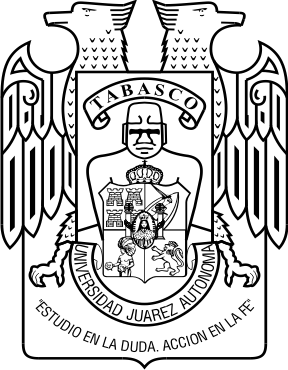 Universidad Juárez Autónoma de TabascoDirección de Investigación y PosgradoRevista Universidad y CienciaOctubre 2010 - Junio 2011L.I.A. José Esteban Guillén DíazDiseño y desarrollo WebSTBStudioemail: esteban.guillen@gmail.commóvil: 9932089439http://www.stbstudio.com/http://www.stbstudio.com/portafolio.html